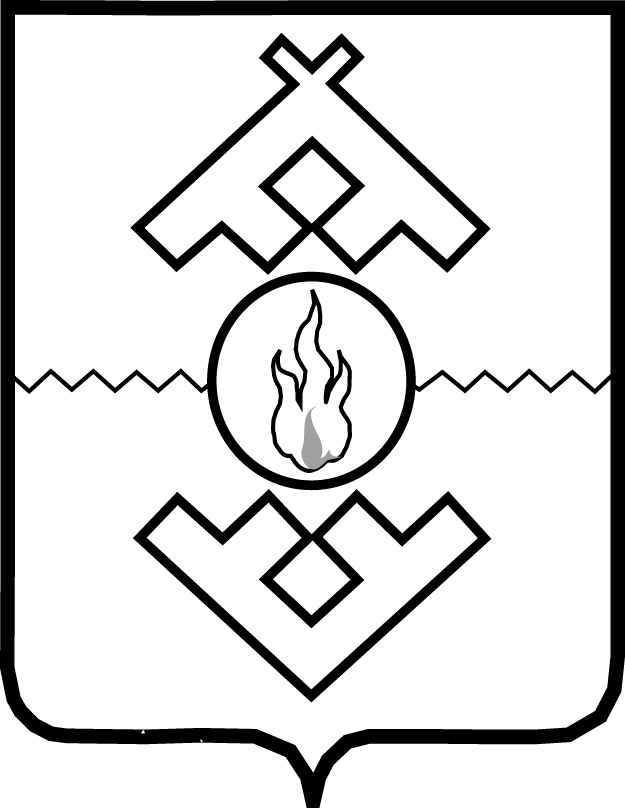 Департамент здравоохранения,труда и социальной защиты населенияНенецкого автономного округаПРИКАЗот ___________ 2020 г. № __г. Нарьян-МарВ соответствии с постановлением Администрации Ненецкого автономного округа от 02.02.2016 № 17-п «Об утверждении Положения о формировании государственного задания в отношении государственных учреждений Ненецкого автономного округа и финансовом обеспечении выполнения государственного задания» ПРИКАЗЫВАЮ:1. Утвердить государственное задание на оказание государственных услуг государственному бюджетному учреждению здравоохранения Ненецкого автономного округа «Ненецкая окружная больница» на 2021 год и плановый период 2022 и 2023 годов согласно Приложению. 2. Настоящий приказ вступает в силу со дня его официального опубликования и распространяет свое действие на правоотношения, возникшие с 1 января 2021 года.Руководитель Департаментаздравоохранения, труда и социальной защиты населенияНенецкого автономного округа                                                                      С.А. СвиридовПРОЕКТПриложение к приказу 
Департамента здравоохранения,труда и социальной защиты населенияНенецкого автономного округаот ________________ № _________«Об утверждении государственногозадания государственному бюджетномуучреждению здравоохранения Ненецкогоавтономного округа «Ненецкая окружнаябольница» на 2021 год и плановый период 2022 и 2023 годов»ГОСУДАРСТВЕННОЕ ЗАДАНИЕНА 2021 ГОД И ПЛАНОВЫЙ ПЕРИОД 2022 И 2023 ГОДОВЧасть I. СВЕДЕНИЯ ОБ ОКАЗЫВАЕМЫХ ГОСУДАРСТВЕННЫХ УСЛУГАХРаздел I3. Показатели, характеризующие объем и (или) качество государственной услуги.3.1. Показатели, характеризующие качество государственной услуги:3.2. Показатели, характеризующие объем государственной услуги:4. Нормативные правовые акты, устанавливающие размер платы (цену, тариф) либо порядок ее (его) установления:5. Порядок оказания государственной услуги.5.1. Нормативные правовые акты, регулирующие порядок оказания государственной услуги:Федеральный закон от 21.11.2011 N 323-ФЗ «Об основах охраны здоровья граждан в Российской Федерации»;Минздравсоцразвития России от 15.05.2012 N 543н «Об утверждении Положения об организации оказания первичной медико-санитарной помощи взрослому населению»;Минздравсоцразвития России от 16.04.2012 N 366н «Об утверждении Порядка оказания педиатрической помощи»;Минздрава России от 01.11.2012 N 572н «Об утверждении Порядка оказания медицинской помощи по профилю акушерство и гинекология 
(за исключением использования вспомогательных репродуктивных технологий)»;5.2. Порядок информирования потенциальных потребителей государственной услуги:Раздел II3. Показатели, характеризующие объем и (или) качество государственной услуги.3.1. Показатели, характеризующие качество государственной услуги:3.2. Показатели, характеризующие объем государственной услуги:--------------------------------<*> - в одном обращении три посещения.4. Нормативные правовые акты, устанавливающие размер платы (цену, тариф) либо порядок ее (его) установления:5. Порядок оказания государственной услуги.5.1. Нормативные правовые акты, регулирующие порядок оказания государственной услуги:Федеральный закон от 21.11.2011 N 323-ФЗ «Об основах охраны здоровья граждан в Российской Федерации»; Минздравсоцразвития России от 15.05.2012 N 543н «Об утверждении Положения об организации оказания первичной медико-санитарной помощи взрослому населению»; Минздравсоцразвития России от 16.04.2012 N 366н «Об утверждении Порядка оказания педиатрической помощи»; Минздрава России от 01.11.2012 N 572н «Об утверждении Порядка оказания медицинской помощи по профилю акушерство и гинекология (за исключением использования вспомогательных репродуктивных технологий)»;5.2. Порядок информирования потенциальных потребителей государственной услуги:Раздел III3. Показатели, характеризующие объем и (или) качество государственной услуги.3.1. Показатели, характеризующие качество государственной услуги:3.2. Показатели, характеризующие объем государственной услуги:4. Нормативные правовые акты, устанавливающие размер платы (цену, тариф) либо порядок ее (его) установления:5. Порядок оказания государственной услуги.5.1. Нормативные правовые акты, регулирующие порядок оказания государственной услуги:Федеральный закон от 21.11.2011 N 323-ФЗ «Об основах охраны здоровья граждан в Российской Федерации»; Минздравсоцразвития России от 15.05.2012 N 543н «Об утверждении Положения об организации оказания первичной медико-санитарной помощи взрослому населению»; Минздравсоцразвития России от 16.04.2012 N 366н «Об утверждении Порядка оказания педиатрической помощи»; Минздрава России от 01.11.2012 N 572н «Об утверждении Порядка оказания медицинской помощи по профилю акушерство и гинекология 
(за исключением использования вспомогательных репродуктивных технологий)»;5.2. Порядок информирования потенциальных потребителей государственной услуги:Раздел IV3. Показатели, характеризующие объем и (или) качество государственной услуги.3.1. Показатели, характеризующие качество государственной услуги:3.2. Показатели, характеризующие объем государственной услуги:4. Нормативные правовые акты, устанавливающие размер платы (цену, тариф) либо порядок ее (его) установления:5. Порядок оказания государственной услуги.5.1. Нормативные правовые акты, регулирующие порядок оказания государственной услуги:Федеральный закон от 21.11.2011 N 323-ФЗ «Об основах охраны здоровья граждан в Российской Федерации»;Минздрава России от 30.12.2015 N 1034н «Об утверждении Порядка оказания медицинской помощи по профилю «психиатрия-наркология» и Порядка диспансерного наблюдения за лицами с психическими расстройствами и (или) расстройствами поведения, связанными с употреблением психоактивных веществ»; Минздравсоцразвития России от 17.05.2012 N 566н «Об утверждении Порядка оказания медицинской помощи при психических расстройствах 
и расстройствах поведения»;5.2. Порядок информирования потенциальных потребителей государственной услуги:Раздел V3. Показатели, характеризующие объем и (или) качество государственной услуги.3.1. Показатели, характеризующие качество государственной услуги:3.2. Показатели, характеризующие объем государственной услуги:4. Нормативные правовые акты, устанавливающие размер платы (цену, тариф) либо порядок ее (его) установления:5. Порядок оказания государственной услуги.5.1. Нормативные правовые акты, регулирующие порядок оказания государственной услуги:Федеральный закон от 21.11.2011 N 323-ФЗ «Об основах охраны здоровья граждан в Российской Федерации»; Минздравсоцразвития России от 15.05.2012 N 543н «Об утверждении Положения об организации оказания первичной медико-санитарной помощи взрослому населению»; Минздравсоцразвития России от 16.04.2012 N 366н «Об утверждении Порядка оказания педиатрической помощи»; Минздрава России от 01.11.2012 N 572н «Об утверждении Порядка оказания медицинской помощи по профилю акушерство и гинекология (за исключением использования вспомогательных репродуктивных технологий)»; Минздрава России от 30.12.2015 N 1034н «Об утверждении Порядка оказания медицинской помощи по профилю «психиатрия-наркология» 
и Порядка диспансерного наблюдения за лицами с психическими расстройствами и (или) расстройствами поведения, связанными с употреблением психоактивных веществ»; Минздравсоцразвития России от 17.05.2012 N 566н «Об утверждении Порядка оказания медицинской помощи при психических расстройствах и расстройствах поведения»; Минздравсоцразвития России от 12.02.2007 N 107 «Об утверждении Примерного порядка организации работы по проведению консультирования больных ВИЧ-инфекцией, находящихся на диспансерном наблюдении»; Минздрава России от 08.11.2012 N 689н «Об утверждении Порядка оказания медицинской помощи взрослому населению при заболевании, вызываемом вирусом иммунодефицита человека (ВИЧ-инфекции)»; Минздрава России от 15.11.2012 N 924н «Об утверждении Порядка оказания медицинской помощи населению по профилю «дерматовенерология».5.2. Порядок информирования потенциальных потребителей государственной услуги:Раздел VI3. Показатели, характеризующие объем и (или) качество государственной услуги.3.1. Показатели, характеризующие качество государственной услуги:3.2. Показатели, характеризующие объем государственной услуги:4. Нормативные правовые акты, устанавливающие размер платы (цену, тариф) либо порядок ее (его) установления:5. Порядок оказания государственной услуги.5.1. Нормативные правовые акты, регулирующие порядок оказания государственной услуги:Федеральный закон от 21.11.2011 N 323-ФЗ «Об основах охраны здоровья граждан в Российской Федерации»;Минздрава России от 30.12.2015 N 1034н «Об утверждении Порядка оказания медицинской помощи по профилю «психиатрия-наркология» и Порядка диспансерного наблюдения за лицами с психическими расстройствами и (или) расстройствами поведения, связанными с употреблением психоактивных веществ»;Минздравсоцразвития России от 17.05.2012 N 566н «Об утверждении Порядка оказания медицинской помощи при психических расстройствах и расстройствах поведения»;Минздравсоцразвития России от 12.02.2007 N 107 «Об утверждении Примерного порядка организации работы по проведению консультирования больных ВИЧ-инфекцией, находящихся на диспансерном наблюдении»; Минздрава России от 08.11.2012 N 689н «Об утверждении Порядка оказания медицинской помощи взрослому населению при заболевании, вызываемом вирусом иммунодефицита человека (ВИЧ-инфекции)»; Минздрава России от 15.11.2012 N 924н «Об утверждении Порядка оказания медицинской помощи населению по профилю «дерматовенерология».5.2. Порядок информирования потенциальных потребителей государственной услуги:Раздел VII3. Показатели, характеризующие объем и (или) качество государственной услуги.3.1. Показатели, характеризующие качество государственной услуги:3.2. Показатели, характеризующие объем государственной услуги:4. Нормативные правовые акты, устанавливающие размер платы (цену, тариф) либо порядок ее (его) установления.5. Порядок оказания государственной услуги.5.1. Нормативные правовые акты, регулирующие порядок оказания государственной услуги:Федеральный закон от 21.11.2011 N 323-ФЗ «Об основах охраны здоровья граждан в Российской Федерации»;Минздрава России от 30.12.2015 N 1034н «Об утверждении Порядка оказания медицинской помощи по профилю «психиатрия-наркология» и Порядка диспансерного наблюдения за лицами с психическими расстройствами и (или) расстройствами поведения, связанными с употреблением психоактивных веществ»; Минздравсоцразвития России от 17.05.2012 N 566н «Об утверждении Порядка оказания медицинской помощи при психических расстройствах 
и расстройствах поведения»; Минздравсоцразвития России от 12.02.2007 N 107 «Об утверждении Примерного порядка организации работы по проведению консультирования больных ВИЧ-инфекцией, находящихся на диспансерном наблюдении»; Минздрава России от 08.11.2012 N 689н «Об утверждении Порядка оказания медицинской помощи взрослому населению при заболевании, вызываемом вирусом иммунодефицита человека (ВИЧ-инфекции)»; Минздрава России от 15.11.2012 N 924н «Об утверждении Порядка оказания медицинской помощи населению по профилю «дерматовенерология».5.2. Порядок информирования потенциальных потребителей государственной услуги:Раздел VIII3. Показатели, характеризующие объем и (или) качество государственной услуги.3.1. Показатели, характеризующие качество государственной услуги:3.2. Показатели, характеризующие объем государственной услуги:--------------------------------<*> - в том числе на койках сестринского ухода.4. Нормативные правовые акты, устанавливающие размер платы (цену, тариф) либо порядок ее (его) установления.5. Порядок оказания государственной услуги.5.1. Нормативные правовые акты, регулирующие порядок оказания государственной услуги:Федеральный закон от 21.11.2011 N 323-ФЗ «Об основах охраны здоровья граждан в Российской Федерации»; Минздравсоцразвития России от 15.05.2012 N 543н «Об утверждении Положения об организации оказания первичной медико-санитарной помощи взрослому населению»; Минздравсоцразвития России от 16.04.2012 N 366н «Об утверждении Порядка оказания педиатрической помощи»; Минздрава России от 01.11.2012 N 572н «Об утверждении Порядка оказания медицинской помощи по профилю акушерство и гинекология (за исключением использования вспомогательных репродуктивных технологий)»; Минздрава России от 30.12.2015 N 1034н «Об утверждении Порядка оказания медицинской помощи по профилю «психиатрия-наркология» 
и Порядка диспансерного наблюдения за лицами с психическими расстройствами и (или) расстройствами поведения, связанными с употреблением психоактивных веществ»; Минздравсоцразвития России от 17.05.2012 N 566н «Об утверждении Порядка оказания медицинской помощи при психических расстройствах 
и расстройствах поведения»; Минздравсоцразвития России от 12.02.2007 N 107 «Об утверждении Примерного порядка организации работы по проведению консультирования больных ВИЧ-инфекцией, находящихся на диспансерном наблюдении»; Минздрава России от 08.11.2012 N 689н «Об утверждении Порядка оказания медицинской помощи взрослому населению при заболевании, вызываемом вирусом иммунодефицита человека (ВИЧ-инфекции)»; Минздрава России от 15.11.2012 N 924н «Об утверждении Порядка оказания медицинской помощи населению по профилю «дерматовенерология».5.2. Порядок информирования потенциальных потребителей государственной услуги:Раздел IX3. Показатели, характеризующие объем государственной услуги.3.1. Показатели, характеризующие качество государственной услуги:3.2. Показатели, характеризующие объем государственной услуги:4. Нормативные правовые акты, устанавливающие размер платы (цену, тариф) либо порядок ее (его) установления:5. Порядок оказания государственной услуги.5.1. Нормативные правовые акты, регулирующие порядок оказания государственной услуги:Федеральный закон от 21.11.2011 N 323-ФЗ «Об основах охраны здоровья граждан в Российской Федерации»; Минздравсоцразвития России от 15.05.2012 N 543н «Об утверждении Положения об организации оказания первичной медико-санитарной помощи взрослому населению»; Минздравсоцразвития России от 16.04.2012 N 366н «Об утверждении Порядка оказания педиатрической помощи»; Минздрава России от 01.11.2012 N 572н «Об утверждении Порядка оказания медицинской помощи по профилю акушерство и гинекология (за исключением использования вспомогательных репродуктивных технологий)»; Минздрава России от 30.12.2015 N 1034н «Об утверждении Порядка оказания медицинской помощи по профилю "психиатрия-наркология" и Порядка диспансерного наблюдения за лицами с психическими расстройствами и (или) расстройствами поведения, связанными с употреблением психоактивных веществ»; Минздравсоцразвития России от 17.05.2012 N 566н «Об утверждении Порядка оказания медицинской помощи при психических расстройствах и расстройствах поведения»; Минздравсоцразвития России от 12.02.2007 N 107 «Об утверждении Примерного порядка организации работы по проведению консультирования больных ВИЧ-инфекцией, находящихся на диспансерном наблюдении»; Минздрава России от 08.11.2012 N 689н «Об утверждении Порядка оказания медицинской помощи взрослому населению при заболевании, вызываемом вирусом иммунодефицита человека (ВИЧ-инфекции)»; Минздрава России от 15.11.2012 N 924н «Об утверждении Порядка оказания медицинской помощи населению по профилю «дерматовенерология».5.2. Порядок информирования потенциальных потребителей государственной услуги:Раздел X3. Показатели, характеризующие объем и (или) качество государственной услуги.3.1. Показатели, характеризующие качество государственной услуги:3.2. Показатели, характеризующие объем государственной услуги:4. Нормативные правовые акты, устанавливающие размер платы (цену, тариф) либо порядок ее (его) установления:5. Порядок оказания государственной услуги.5.1. Нормативные правовые акты, регулирующие порядок оказания государственной услуги:Федеральный закон от 21.11.2011 N 323-ФЗ «Об основах охраны здоровья граждан в Российской Федерации»; Минздрава России от 20.06.2013 N 388н «Об утверждении Порядка оказания скорой, в том числе скорой специализированной, медицинской помощи».5.2. Порядок информирования потенциальных потребителей государственной услуги:Раздел XI3. Показатели, характеризующие объем и (или) качество государственной услуги.3.1. Показатели, характеризующие качество государственной услуги:3.2. Показатели, характеризующие объем государственной услуги:4. Нормативные правовые акты, устанавливающие размер платы (цену, тариф) либо порядок ее (его) установления:5. Порядок оказания государственной услуги.5.1. Нормативные правовые акты, регулирующие порядок оказания государственной услуги:Федеральный закон от 21.11.2011 N 323-ФЗ «Об основах охраны здоровья граждан в Российской Федерации»; Минздравсоцразвития России от 15.05.2012 N 543н «Об утверждении Положения об организации оказания первичной медико-санитарной помощи взрослому населению»; Минздрава России от 30.09.2015 N 683н «Об утверждении Порядка организации и осуществления профилактики неинфекционных заболеваний 
и проведения мероприятий по формированию здорового образа жизни в медицинских организациях» (зарегистрировано в Минюсте России 24.11.2015 
N 39822).5.2. Порядок информирования потенциальных потребителей государственной услуги:Часть II. СВЕДЕНИЯ О ВЫПОЛНЯЕМЫХ РАБОТАХРаздел I3. Показатели, характеризующие объем и (или) качество государственной работы.3.1. Показатели, характеризующие качество государственной работы:3.2. Показатели, характеризующие объем государственной услуги:4. Нормативные правовые акты, устанавливающие размер платы (цену, тариф) либо порядок ее (его) установления:5. Порядок оказания государственной услуги.5.1. Нормативные правовые акты, регулирующие порядок оказания государственной услуги:Федеральный закон от 21.11.2011 N 323-ФЗ (ред. от 07.03.2018) «Об основах охраны здоровья граждан в Российской Федерации»; Минздрава России от 18.12.2015 N 933н «О порядке проведения медицинского освидетельствования на состояние опьянения (алкогольного, наркотического или иного токсического)»; Минздрава России от 11.03.2013 N 121н «Об утверждении Требований к организации и выполнению работ (услуг) при оказании первичной медико-санитарной, специализированной (в том числе высокотехнологичной), скорой (в том числе скорой специализированной), паллиативной медицинской помощи, оказании медицинской помощи при санаторно-курортном лечении, при проведении медицинских экспертиз, медицинских осмотров, медицинских освидетельствований и санитарно-противоэпидемических (профилактических) мероприятий в рамках оказания медицинской помощи, при трансплантации (пересадке) органов и (или) тканей, обращении донорской крови и (или) ее компонентов в медицинских целях».5.2. Порядок информирования потенциальных потребителей государственной работы:Раздел II3. Показатели, характеризующие объем и (или) качество государственной работы.3.1. Показатели, характеризующие качество государственной работы:3.2. Показатели, характеризующие объем государственной работы:4. Нормативные правовые акты, устанавливающие размер платы (цену, тариф) либо порядок ее (его) установления:5. Порядок оказания государственной услуги.5.1. Нормативные правовые акты, регулирующие порядок оказания государственной услуги:Федеральный закон от 21.11.2011 N 323-ФЗ «Об основах охраны здоровья граждан в Российской Федерации»; Минздравсоцразвития России от 15.05.2012 N 543н «Об утверждении Положения об организации оказания первичной медико-санитарной помощи взрослому населению»; Минздравсоцразвития России от 16.04.2012 N 366н «Об утверждении Порядка оказания педиатрической помощи»; Минздрава России от 30.12.2015 N 1034н «Об утверждении Порядка оказания медицинской помощи по профилю «психиатрия-наркология»
 и Порядка диспансерного наблюдения за лицами с психическими расстройствами и (или) расстройствами поведения, связанными с употреблением психоактивных веществ»; Минздравсоцразвития России от 17.05.2012 N 566н «Об утверждении Порядка оказания медицинской помощи при психических расстройствах и расстройствах поведения».5.2. Порядок информирования потенциальных потребителей государственной работы:Раздел III3. Показатели, характеризующие объем и (или) качество государственной работы.3.1. Показатели, характеризующие качество государственной работы:3.2. Показатели, характеризующие объем государственной работы:4. Нормативные правовые акты, устанавливающие размер платы (цену, тариф) либо порядок ее (его) установления:5. Порядок оказания государственной услуги.5.1. Нормативные правовые акты, регулирующие порядок оказания государственной услуги:Федеральный закон от 21.11.2011 N 323-ФЗ «Об основах охраны здоровья граждан в Российской Федерации»;Федеральный закон от 20.07.2012 N 125-ФЗ «О донорстве крови и ее компонентов»;5.2. Порядок информирования потенциальных потребителей государственной услуги:Часть III. ПРОЧИЕ СВЕДЕНИЯ О ГОСУДАРСТВЕННОМ ЗАДАНИИ1. Основания (условия и порядок) для досрочного прекращения выполнения государственного задания: ликвидация медицинской организации.2. Иная информация, необходимая для выполнения (контроля за выполнением) государственного задания: нет.3. Порядок контроля за выполнением государственного задания:4. Требования к отчетности о выполнении государственного задания.4.1. Периодичность представления отчетов о выполнении государственного задания: ежемесячно (предоставление отчета о выполнении государственного задания в части, касающейся показателей объема оказания государственных услуг), ежеквартально (предоставления отчета в рамках мониторинга реализации территориальной программы государственных гарантий оказания бесплатной медицинской помощи), годовой.4.2. Сроки представления отчетов о выполнении государственного задания: ежемесячный до 5-го числа месяца, следующего за отчетным, ежеквартальный до 15-го числа месяца, следующего за отчетным, годовой до 15 января следующего года.4.2.1. Сроки предоставления предварительного отчета о выполнении государственного задания: до 20 ноября текущего года.4.3. Иные требования к отчетности о выполнении государственного задания: накопительным итогом в сравнении по году.5. Иные показатели, связанные с выполнением государственного задания: нет.____________________________Об утверждении государственного задания государственному бюджетному учреждению здравоохранения Ненецкого автономного округа «Ненецкая окружная больница» на 2021 год и плановый период 2022 и 2023 годовКодыФорма по 0506001Дата начала действия01.01.2021Дата окончания действия <1>Наименование государственного учрежденияГосударственное бюджетное учреждение здравоохранения Ненецкого автономного округа «Ненецкая окружная больница»Код по сводному рееструВид деятельности государственного учрежденияЗдравоохранениепо 86.10Вид деятельности государственного учрежденияпо ОКВЭДВид деятельности государственного учрежденияпо ОКВЭД1. Наименование государственной услугиПервичная медико-санитарная помощь, включенная в базовую программу обязательного медицинского страхования, в части профилактикиКод по общероссийскому перечню или региональному перечню08.200.02. Категории потребителей государственной услугиФизические лица.Код по общероссийскому перечню или региональному перечню08.200.0Уникальный номер реестровой записиПоказатель, характеризующий содержание государственной услугиПоказатель, характеризующий содержание государственной услугиПоказатель, характеризующий содержание государственной услугиПоказатель, характеризующий условия (формы) оказания государственной услугиПоказатель, характеризующий условия (формы) оказания государственной услугиПоказатель качества государственной услугиПоказатель качества государственной услугиПоказатель качества государственной услугиЗначение показателя качества государственной услугиЗначение показателя качества государственной услугиЗначение показателя качества государственной услугиДопустимые (возможные) отклонения от установленных показателей качества государственной услугиДопустимые (возможные) отклонения от установленных показателей качества государственной услугиУникальный номер реестровой записиПоказатель, характеризующий содержание государственной услугиПоказатель, характеризующий содержание государственной услугиПоказатель, характеризующий содержание государственной услугиПоказатель, характеризующий условия (формы) оказания государственной услугиПоказатель, характеризующий условия (формы) оказания государственной услугинаименование показателяединица измерения по ОКЕИединица измерения по ОКЕИ2021 год (очередной финансовый год)2022 год (1-й год планового периода)2023 год (2-й год планового периода)в процентахв абсолютных показателяхУникальный номер реестровой записиПоказатель, характеризующий содержание государственной услугиПоказатель, характеризующий содержание государственной услугиПоказатель, характеризующий содержание государственной услугиПоказатель, характеризующий условия (формы) оказания государственной услугиПоказатель, характеризующий условия (формы) оказания государственной услугинаименование показателянаименованиекод2021 год (очередной финансовый год)2022 год (1-й год планового периода)2023 год (2-й год планового периода)в процентахв абсолютных показателяхУникальный номер реестровой записинаименование показателянаименование показателянаименование показателянаименование показателянаименование показателянаименование показателянаименованиекод2021 год (очередной финансовый год)2022 год (1-й год планового периода)2023 год (2-й год планового периода)в процентахв абсолютных показателях12345678910111213141.1.1Первичная медико-санитарная помощь в части профилактики, оказываемая в сельских населенных пунктахамбулаторноСоответствие порядкам оказания медицинской помощи и на основе стандартов медицинской помощипроцент744100100100ХХ1.1.1Первичная медико-санитарная помощь в части профилактики, оказываемая в сельских населенных пунктахамбулаторноУдовлетворенность потребителей в оказанной государственной услугепроцент7441001001002575Уникальный номер реестровой записиПоказатель, характеризующий содержание государственной услугиПоказатель, характеризующий содержание государственной услугиПоказатель, характеризующий содержание государственной услугиПоказатель, характеризующий условия (формы) оказания государственной услуги <*>Показатель, характеризующий условия (формы) оказания государственной услуги <*>Показатель объема государственной услугиПоказатель объема государственной услугиПоказатель объема государственной услугиЗначение показателя объема государственной услугиЗначение показателя объема государственной услугиЗначение показателя объема государственной услугиРазмер платы (цена, тариф)Размер платы (цена, тариф)Размер платы (цена, тариф)Допустимые (возможные) отклонения от установленных показателей качества государственной услугиДопустимые (возможные) отклонения от установленных показателей качества государственной услугиУникальный номер реестровой записиПоказатель, характеризующий содержание государственной услугиПоказатель, характеризующий содержание государственной услугиПоказатель, характеризующий содержание государственной услугиПоказатель, характеризующий условия (формы) оказания государственной услуги <*>Показатель, характеризующий условия (формы) оказания государственной услуги <*>наименование показателяединица измерения по ОКЕИединица измерения по ОКЕИ2021 год (очередной финансовый год)2022 год (1-й год планового периода)2023 год (2-й год планового периода)2021 год (очередной финансовый год)2022 год (1-й год планового периода)2023 год (2-й год планового периода)в процентахв абсолютных показателяхУникальный номер реестровой записиПоказатель, характеризующий содержание государственной услугиПоказатель, характеризующий содержание государственной услугиПоказатель, характеризующий содержание государственной услугиПоказатель, характеризующий условия (формы) оказания государственной услуги <*>Показатель, характеризующий условия (формы) оказания государственной услуги <*>наименование показателянаименованиекод2021 год (очередной финансовый год)2022 год (1-й год планового периода)2023 год (2-й год планового периода)2021 год (очередной финансовый год)2022 год (1-й год планового периода)2023 год (2-й год планового периода)в процентахв абсолютных показателяхУникальный номер реестровой записинаименование показателянаименование показателянаименование показателянаименование показателянаименование показателянаименование показателянаименованиекод2021 год (очередной финансовый год)2022 год (1-й год планового периода)2023 год (2-й год планового периода)2021 год (очередной финансовый год)2022 год (1-й год планового периода)2023 год (2-й год планового периода)в процентахв абсолютных показателях12345678910111213141516171.1.1Первичная медико-санитарная помощь в части профилактики, оказываемая в сельских населенных пунктахамбулаторнопосещениепосещение545135903590359015539видпринявший органдатаномернаименование12345Способ информированияСостав размещаемой информацииЧастота обновления информации1231. Размещение в сети «Интернет»Адрес медицинской организации; виды медицинской помощи, руководитель медицинской организации, его заместители и руководители структурных подразделений.Время работы организации, специалистов.Электронная регистратура (запись на прием к врачу).Контакты медицинской организации.Анкета независимой оценки качества медицинской организации.Перечень лекарственных препаратов, отпускаемых по рецепту врача бесплатно или с 50-% скидкой.Категории граждан, имеющих право на льготное лекарственное обеспечение.Территориальная программа государственных гарантий бесплатного оказания медицинской помощи гражданампо мере необходимости, но не реже 1 раза в год2. Размещение на информационных стендах, размещенных в медицинской организации и инфоматахАдрес медицинской организации; виды медицинской помощи, руководитель медицинской организации, его заместители и руководители структурных подразделений.Время работы организации, специалистов.Электронная регистратура (запись на прием к врачу).Контакты медицинской организации.Анкета независимой оценки качества медицинской организации.Перечень лекарственных препаратов, отпускаемых по рецепту врача бесплатно или с 50-% скидкой.Категории граждан, имеющих право на льготное лекарственное обеспечение.Территориальная программа государственных гарантий бесплатного оказания медицинской помощи гражданампо мере необходимости, но не реже 1 раза в год1. Наименование государственной услугиПервичная медико-санитарная помощь, включенная в базовую программу обязательного медицинского страхования, в части диагностики и леченияКод по общероссийскому перечню или региональному перечню08.200.02. Категории потребителей государственной услугиФизические лицаКод по общероссийскому перечню или региональному перечню08.200.0Уникальный номер реестровой записиПоказатель, характеризующий содержание государственной услугиПоказатель, характеризующий содержание государственной услугиПоказатель, характеризующий содержание государственной услугиПоказатель, характеризующий условия (формы) оказания государственной услугиПоказатель, характеризующий условия (формы) оказания государственной услугиПоказатель качества государственной услугиПоказатель качества государственной услугиПоказатель качества государственной услугиЗначение показателя качества государственной услугиЗначение показателя качества государственной услугиЗначение показателя качества государственной услугиДопустимые (возможные) отклонения от установленных показателей качества государственной услугиДопустимые (возможные) отклонения от установленных показателей качества государственной услугиУникальный номер реестровой записиПоказатель, характеризующий содержание государственной услугиПоказатель, характеризующий содержание государственной услугиПоказатель, характеризующий содержание государственной услугиПоказатель, характеризующий условия (формы) оказания государственной услугиПоказатель, характеризующий условия (формы) оказания государственной услугинаименование показателяединица измерения по ОКЕИединица измерения по ОКЕИ2021 год (очередной финансовый год)2022 год (1-й год планового периода)2023 год (2-й год планового периода)в процентахв абсолютных показателяхУникальный номер реестровой записиПоказатель, характеризующий содержание государственной услугиПоказатель, характеризующий содержание государственной услугиПоказатель, характеризующий содержание государственной услугиПоказатель, характеризующий условия (формы) оказания государственной услугиПоказатель, характеризующий условия (формы) оказания государственной услугинаименование показателянаименованиекод2021 год (очередной финансовый год)2022 год (1-й год планового периода)2023 год (2-й год планового периода)в процентахв абсолютных показателяхУникальный номер реестровой записинаименование показателянаименование показателянаименование показателянаименование показателянаименование показателянаименование показателянаименованиекод2021 год (очередной финансовый год)2022 год (1-й год планового периода)2023 год (2-й год планового периода)в процентахв абсолютных показателях12345678910111213141.1.2Первичная медико-санитарная помощь в части диагностики и лечения, оказываемая в сельских населенных пунктахамбулаторноСоответствие порядкам оказания медицинской помощи и на основе стандартов медицинской помощипроцент744100100100ХХ1.1.2Первичная медико-санитарная помощь в части диагностики и лечения, оказываемая в сельских населенных пунктахамбулаторноУдовлетворенность потребителей в оказанной государственной услугепроцент7441001001002575Уникальный номер реестровой записиПоказатель, характеризующий содержание государственной услугиПоказатель, характеризующий содержание государственной услугиПоказатель, характеризующий содержание государственной услугиПоказатель, характеризующий условия (формы) оказания государственной услуги <*>Показатель, характеризующий условия (формы) оказания государственной услуги <*>Показатель объема государственной услугиПоказатель объема государственной услугиПоказатель объема государственной услугиЗначение показателя объема государственной услугиЗначение показателя объема государственной услугиЗначение показателя объема государственной услугиРазмер платы (цена, тариф)Размер платы (цена, тариф)Размер платы (цена, тариф)Допустимые (возможные) отклонения от установленных показателей качества государственной услугиДопустимые (возможные) отклонения от установленных показателей качества государственной услугиУникальный номер реестровой записиПоказатель, характеризующий содержание государственной услугиПоказатель, характеризующий содержание государственной услугиПоказатель, характеризующий содержание государственной услугиПоказатель, характеризующий условия (формы) оказания государственной услуги <*>Показатель, характеризующий условия (формы) оказания государственной услуги <*>наименование показателяединица измерения по ОКЕИединица измерения по ОКЕИ2021 год (очередной финансовый год)2022 год (1-й год планового периода)2023 год (2-й год планового периода)2021 год (очередной финансовый год)2022 год (1-й год планового периода)2023 год (2-й год планового периода)в процентахв абсолютных показателяхУникальный номер реестровой записиПоказатель, характеризующий содержание государственной услугиПоказатель, характеризующий содержание государственной услугиПоказатель, характеризующий содержание государственной услугиПоказатель, характеризующий условия (формы) оказания государственной услуги <*>Показатель, характеризующий условия (формы) оказания государственной услуги <*>наименование показателянаименованиекод2021 год (очередной финансовый год)2022 год (1-й год планового периода)2023 год (2-й год планового периода)2021 год (очередной финансовый год)2022 год (1-й год планового периода)2023 год (2-й год планового периода)в процентахв абсолютных показателяхУникальный номер реестровой записинаименование показателянаименование показателянаименование показателянаименование показателянаименование показателянаименование показателянаименованиекод2021 год (очередной финансовый год)2022 год (1-й год планового периода)2023 год (2-й год планового периода)2021 год (очередной финансовый год)2022 год (1-й год планового периода)2023 год (2-й год планового периода)в процентахв абсолютных показателях12345678910111213141516171.1.2Первичная медико-санитарная помощь в части диагностики и лечения, оказываемая в сельских населенных пунктахамбулаторнообращениепосещение545132683268326815490видпринявший органдатаномернаименование12345Способ информированияСостав размещаемой информацииЧастота обновления информации1231. Размещение в сети «Интернет»Адрес медицинской организации; виды медицинской помощи, руководитель медицинской организации, его заместители и руководители структурных подразделений.Время работы организации, специалистов.Электронная регистратура (запись на прием к врачу).Контакты медицинской организации.Анкета независимой оценки качества медицинской организации.Перечень лекарственных препаратов, отпускаемых по рецепту врача бесплатно или с 50-% скидкой.Категории граждан, имеющих право на льготное лекарственное обеспечение.Территориальная программа государственных гарантий бесплатного оказания медицинской помощи гражданампо мере необходимости, но не реже 1 раза в год2. Размещение на информационных стендах, размещенных в медицинской организации и инфоматахАдрес медицинской организации; виды медицинской помощи, руководитель медицинской организации, его заместители и руководители структурных подразделенийВремя работы организации, специалистовЭлектронная регистратура (запись на прием к врачу)Контакты медицинской организацииАнкета независимой оценки качества медицинской организацииПеречень лекарственных препаратов, отпускаемых по рецепту врача бесплатно или с 50-% скидкойКатегории граждан, имеющих право на льготное лекарственное обеспечениеТерриториальная программа государственных гарантий бесплатного оказания медицинской помощи гражданампо мере необходимости, но не реже 1 раза в год1. Наименование государственной услугиПервичная медико-санитарная помощь, включенная в базовую программу обязательного медицинского страхования, в части неотложной помощиКод по общероссийскому перечню или региональному перечню08.200.02. Категории потребителей государственной услугиФизические лица.Код по общероссийскому перечню или региональному перечню08.200.0Уникальный номер реестровой записиПоказатель, характеризующий содержание государственной услугиПоказатель, характеризующий содержание государственной услугиПоказатель, характеризующий содержание государственной услугиПоказатель, характеризующий условия (формы) оказания государственной услугиПоказатель, характеризующий условия (формы) оказания государственной услугиПоказатель качества государственной услугиПоказатель качества государственной услугиПоказатель качества государственной услугиЗначение показателя качества государственной услугиЗначение показателя качества государственной услугиЗначение показателя качества государственной услугиДопустимые (возможные) отклонения от установленных показателей качества государственной услугиДопустимые (возможные) отклонения от установленных показателей качества государственной услугиУникальный номер реестровой записиПоказатель, характеризующий содержание государственной услугиПоказатель, характеризующий содержание государственной услугиПоказатель, характеризующий содержание государственной услугиПоказатель, характеризующий условия (формы) оказания государственной услугиПоказатель, характеризующий условия (формы) оказания государственной услугинаименование показателяединица измерения по ОКЕИединица измерения по ОКЕИ2021 год (очередной финансовый год)2022 год (1-й год планового периода)2023 год (2-й год планового периодав процентахв абсолютных показателяхУникальный номер реестровой записиПоказатель, характеризующий содержание государственной услугиПоказатель, характеризующий содержание государственной услугиПоказатель, характеризующий содержание государственной услугиПоказатель, характеризующий условия (формы) оказания государственной услугиПоказатель, характеризующий условия (формы) оказания государственной услугинаименование показателянаименованиекод2021 год (очередной финансовый год)2022 год (1-й год планового периода)2023 год (2-й год планового периодав процентахв абсолютных показателяхУникальный номер реестровой записинаименование показателянаименование показателянаименование показателянаименование показателянаименование показателянаименование показателянаименованиекод2021 год (очередной финансовый год)2022 год (1-й год планового периода)2023 год (2-й год планового периодав процентахв абсолютных показателях12345678910111213141.1.3Первичная медико-санитарная помощь в части неотложной помощи, оказываемая в сельских населенных пунктахамбулаторноСоответствие порядкам оказания медицинской помощи и на основе стандартов медицинской помощипроцент744100100100ХХ1.1.3Первичная медико-санитарная помощь в части неотложной помощи, оказываемая в сельских населенных пунктахамбулаторноУдовлетворенность потребителей в оказанной государственной услугепроцент7441001001002575Уникальный номер реестровой записиПоказатель, характеризующий содержание государственной услугиПоказатель, характеризующий содержание государственной услугиПоказатель, характеризующий содержание государственной услугиПоказатель, характеризующий условия (формы) оказания государственной услуги <*>Показатель, характеризующий условия (формы) оказания государственной услуги <*>Показатель объема государственной услугиПоказатель объема государственной услугиПоказатель объема государственной услугиЗначение показателя объема государственной услугиЗначение показателя объема государственной услугиЗначение показателя объема государственной услугиРазмер платы (цена, тариф)Размер платы (цена, тариф)Размер платы (цена, тариф)Допустимые (возможные) отклонения от установленных показателей качества государственной услугиДопустимые (возможные) отклонения от установленных показателей качества государственной услугиУникальный номер реестровой записиПоказатель, характеризующий содержание государственной услугиПоказатель, характеризующий содержание государственной услугиПоказатель, характеризующий содержание государственной услугиПоказатель, характеризующий условия (формы) оказания государственной услуги <*>Показатель, характеризующий условия (формы) оказания государственной услуги <*>наименование показателяединица измерения по ОКЕИединица измерения по ОКЕИ2021 год (очередной финансовый год)2022 год (1-й год планового периода)2023 год (2-й год планового периода)2021 год (очередной финансовый год)2022 год (1-й год планового периода)2023 год (2-й год планового периода)в процентахв абсолютных показателяхУникальный номер реестровой записиПоказатель, характеризующий содержание государственной услугиПоказатель, характеризующий содержание государственной услугиПоказатель, характеризующий содержание государственной услугиПоказатель, характеризующий условия (формы) оказания государственной услуги <*>Показатель, характеризующий условия (формы) оказания государственной услуги <*>наименование показателянаименованиекод2021 год (очередной финансовый год)2022 год (1-й год планового периода)2023 год (2-й год планового периода)2021 год (очередной финансовый год)2022 год (1-й год планового периода)2023 год (2-й год планового периода)в процентахв абсолютных показателяхУникальный номер реестровой записинаименование показателянаименование показателянаименование показателянаименование показателянаименование показателянаименование показателянаименованиекод2021 год (очередной финансовый год)2022 год (1-й год планового периода)2023 год (2-й год планового периода)2021 год (очередной финансовый год)2022 год (1-й год планового периода)2023 год (2-й год планового периода)в процентахв абсолютных показателях12345678910111213141516171.1.3Первичная медико-санитарная помощь в части неотложной помощи, оказываемая в сельских населенных пунктахамбулаторнопосещениепосещение54514444444441567видпринявший органдатаномернаименование12345Способ информированияСостав размещаемой информацииЧастота обновления информации1231. Размещение в сети "Интернет"Адрес медицинской организации; виды медицинской помощи, руководитель медицинской организации, его заместители и руководители структурных подразделений.Время работы организации, специалистов.Электронная регистратура (запись на прием к врачу).Контакты медицинской организации.Анкета независимой оценки качества медицинской организации.Перечень лекарственных препаратов, отпускаемых по рецепту врача бесплатно или с 50-% скидкой.Категории граждан, имеющих право на льготное лекарственное обеспечение.Территориальная программа государственных гарантий бесплатного оказания медицинской помощи гражданампо мере необходимости, но не реже 1 раза в год2. Размещение на информационных стендах, размещенных в медицинской организации и инфоматахАдрес медицинской организации; виды медицинской помощи, руководитель медицинской организации, его заместители и руководители структурных подразделений.Время работы организации, специалистов.Электронная регистратура (запись на прием к врачу).Контакты медицинской организации.Анкета независимой оценки качества медицинской организации.Перечень лекарственных препаратов, отпускаемых по рецепту врача бесплатно или с 50-% скидкой.Категории граждан, имеющих право на льготное лекарственное обеспечение.Территориальная программа государственных гарантий бесплатного оказания медицинской помощи гражданампо мере необходимости, но не реже 1 раза в год1. Наименование государственной услугиПервичная медико-санитарная помощь, не включенная в базовую программу обязательного медицинского страхования, в части профилактики (наркология)Код по общероссийскому перечню или региональному перечню08.200.02. Категории потребителей государственной услугиФизические лица.Код по общероссийскому перечню или региональному перечню08.200.0Уникальный номер реестровой записиПоказатель, характеризующий содержание государственной услугиПоказатель, характеризующий содержание государственной услугиПоказатель, характеризующий содержание государственной услугиПоказатель, характеризующий условия (формы) оказания государственной услугиПоказатель, характеризующий условия (формы) оказания государственной услугиПоказатель качества государственной услугиПоказатель качества государственной услугиПоказатель качества государственной услугиЗначение показателя качества государственной услугиЗначение показателя качества государственной услугиЗначение показателя качества государственной услугиДопустимые (возможные) отклонения от установленных показателей качества государственной услугиДопустимые (возможные) отклонения от установленных показателей качества государственной услугиУникальный номер реестровой записиПоказатель, характеризующий содержание государственной услугиПоказатель, характеризующий содержание государственной услугиПоказатель, характеризующий содержание государственной услугиПоказатель, характеризующий условия (формы) оказания государственной услугиПоказатель, характеризующий условия (формы) оказания государственной услугинаименование показателяединица измерения по ОКЕИединица измерения по ОКЕИ2021 год (очередной финансовый год)2022 год (1-й год планового периода)2023 год (2-й год планового периода)в процентахв абсолютных показателяхУникальный номер реестровой записиПоказатель, характеризующий содержание государственной услугиПоказатель, характеризующий содержание государственной услугиПоказатель, характеризующий содержание государственной услугиПоказатель, характеризующий условия (формы) оказания государственной услугиПоказатель, характеризующий условия (формы) оказания государственной услугинаименование показателянаименованиекод2021 год (очередной финансовый год)2022 год (1-й год планового периода)2023 год (2-й год планового периода)в процентахв абсолютных показателяхУникальный номер реестровой записинаименование показателянаименование показателянаименование показателянаименование показателянаименование показателянаименование показателянаименованиекод2021 год (очередной финансовый год)2022 год (1-й год планового периода)2023 год (2-й год планового периода)в процентахв абсолютных показателях12345678910111213141.1.11Первичная медико-санитарная помощь в части профилактики (наркология)амбулаторноСоответствие порядкам оказания медицинской помощи и на основе стандартов медицинской помощипроцент744100100100ХХ1.1.11Первичная медико-санитарная помощь в части профилактики (наркология)амбулаторноУдовлетворенность потребителей в оказанной государственной услугепроцент7441001001002575Уникальный номер реестровой записиПоказатель, характеризующий содержание государственной услугиПоказатель, характеризующий содержание государственной услугиПоказатель, характеризующий содержание государственной услугиПоказатель, характеризующий условия (формы) оказания государственной услуги <*>Показатель, характеризующий условия (формы) оказания государственной услуги <*>Показатель объема государственной услугиПоказатель объема государственной услугиПоказатель объема государственной услугиЗначение показателя объема государственной услугиЗначение показателя объема государственной услугиЗначение показателя объема государственной услугиРазмер платы (цена, тариф)Размер платы (цена, тариф)Размер платы (цена, тариф)Допустимые (возможные) отклонения от установленных показателей качества государственной услугиДопустимые (возможные) отклонения от установленных показателей качества государственной услугиУникальный номер реестровой записиПоказатель, характеризующий содержание государственной услугиПоказатель, характеризующий содержание государственной услугиПоказатель, характеризующий содержание государственной услугиПоказатель, характеризующий условия (формы) оказания государственной услуги <*>Показатель, характеризующий условия (формы) оказания государственной услуги <*>наименование показателяединица измерения по ОКЕИединица измерения по ОКЕИ2021 год (очередной финансовый год)20212год (1-й год планового периода)2023год (2-й год планового периода)2021 год (очередной финансовый год)2022 год (1-й год планового периода)2023 год (2-й год планового периода)в процентахв абсолютных показателяхУникальный номер реестровой записиПоказатель, характеризующий содержание государственной услугиПоказатель, характеризующий содержание государственной услугиПоказатель, характеризующий содержание государственной услугиПоказатель, характеризующий условия (формы) оказания государственной услуги <*>Показатель, характеризующий условия (формы) оказания государственной услуги <*>наименование показателянаименованиекод2021 год (очередной финансовый год)20212год (1-й год планового периода)2023год (2-й год планового периода)2021 год (очередной финансовый год)2022 год (1-й год планового периода)2023 год (2-й год планового периода)в процентахв абсолютных показателяхУникальный номер реестровой записинаименование показателянаименование показателянаименование показателянаименование показателянаименование показателянаименование показателянаименованиекод2021 год (очередной финансовый год)20212год (1-й год планового периода)2023год (2-й год планового периода)2021 год (очередной финансовый год)2022 год (1-й год планового периода)2023 год (2-й год планового периода)в процентахв абсолютных показателях12345678910111213141516171.1.11Первичная медико-санитарная помощь в части профилактики (наркология)амбулаторнопосещениепосещение545145384538453815681видпринявший органдатаномернаименование12345Способ информированияСостав размещаемой информацииЧастота обновления информации1231. Размещение в сети "Интернет"Адрес медицинской организации; виды медицинской помощи, руководитель медицинской организации, его заместители и руководители структурных подразделений.Время работы организации, специалистов.Электронная регистратура (запись на прием к врачу).Контакты медицинской организации.Анкета независимой оценки качества медицинской организации.Перечень лекарственных препаратов, отпускаемых по рецепту врача бесплатно или с 50-% скидкой.Категории граждан, имеющих право на льготное лекарственное обеспечение.Территориальная программа государственных гарантий бесплатного оказания медицинской помощи гражданампо мере необходимости, но не реже 1 раза в год2. Размещение на информационных стендах, размещенных в медицинской организации и инфоматахАдрес медицинской организации; виды медицинской помощи, руководитель медицинской организации, его заместители и руководители структурных подразделений.Время работы организации, специалистов.Электронная регистратура (запись на прием к врачу).Контакты медицинской организации.Анкета независимой оценки качества медицинской организации.Перечень лекарственных препаратов, отпускаемых по рецепту врача бесплатно или с 50-% скидкой.Категории граждан, имеющих право на льготное лекарственное обеспечение.Территориальная программа государственных гарантий бесплатного оказания медицинской помощи гражданампо мере необходимости, но не реже 1 раза в год1. Наименование государственной услугиПервичная медико-санитарная помощь, не включенная в базовую программу обязательного медицинского страхования, в части профилактики (психиатрия)Код по общероссийскому перечню или региональному перечню08.200.02. Категории потребителей государственной услугиФизические лица.Код по общероссийскому перечню или региональному перечню08.200.0Уникальный номер реестровой записиПоказатель, характеризующий содержание государственной услугиПоказатель, характеризующий содержание государственной услугиПоказатель, характеризующий содержание государственной услугиПоказатель, характеризующий условия (формы) оказания государственной услугиПоказатель, характеризующий условия (формы) оказания государственной услугиПоказатель качества государственной услугиПоказатель качества государственной услугиПоказатель качества государственной услугиЗначение показателя качества государственной услугиЗначение показателя качества государственной услугиЗначение показателя качества государственной услугиДопустимые (возможные) отклонения от установленных показателей качества государственной услугиДопустимые (возможные) отклонения от установленных показателей качества государственной услугиУникальный номер реестровой записиПоказатель, характеризующий содержание государственной услугиПоказатель, характеризующий содержание государственной услугиПоказатель, характеризующий содержание государственной услугиПоказатель, характеризующий условия (формы) оказания государственной услугиПоказатель, характеризующий условия (формы) оказания государственной услугинаименование показателяединица измерения по ОКЕИединица измерения по ОКЕИ2021 год (очередной финансовый год)2022 год (1-й год планового периода)2023 год (2-й год планового периода)в процентахв абсолютных показателяхУникальный номер реестровой записиПоказатель, характеризующий содержание государственной услугиПоказатель, характеризующий содержание государственной услугиПоказатель, характеризующий содержание государственной услугиПоказатель, характеризующий условия (формы) оказания государственной услугиПоказатель, характеризующий условия (формы) оказания государственной услугинаименование показателянаименованиекод2021 год (очередной финансовый год)2022 год (1-й год планового периода)2023 год (2-й год планового периода)в процентахв абсолютных показателяхУникальный номер реестровой записинаименование показателянаименование показателянаименование показателянаименование показателянаименование показателянаименование показателянаименованиекод2021 год (очередной финансовый год)2022 год (1-й год планового периода)2023 год (2-й год планового периода)в процентахв абсолютных показателях12345678910111213141.1.12Первичная медико-санитарная помощь в части профилактики (психиатрия)амбулаторноСоответствие порядкам оказания медицинской помощи и на основе стандартов медицинской помощипроцент744100100100ХХ1.1.12Первичная медико-санитарная помощь в части профилактики (психиатрия)амбулаторноУдовлетворенность потребителей в оказанной государственной услугепроцент7441001001002575Уникальный номер реестровой записиПоказатель, характеризующий содержание государственной услугиПоказатель, характеризующий содержание государственной услугиПоказатель, характеризующий содержание государственной услугиПоказатель, характеризующий условия (формы) оказания государственной услуги <*>Показатель, характеризующий условия (формы) оказания государственной услуги <*>Показатель объема государственной услугиПоказатель объема государственной услугиПоказатель объема государственной услугиЗначение показателя объема государственной услугиЗначение показателя объема государственной услугиЗначение показателя объема государственной услугиРазмер платы (цена, тариф)Размер платы (цена, тариф)Размер платы (цена, тариф)Допустимые (возможные) отклонения от установленных показателей качества государственной услугиДопустимые (возможные) отклонения от установленных показателей качества государственной услугиУникальный номер реестровой записиПоказатель, характеризующий содержание государственной услугиПоказатель, характеризующий содержание государственной услугиПоказатель, характеризующий содержание государственной услугиПоказатель, характеризующий условия (формы) оказания государственной услуги <*>Показатель, характеризующий условия (формы) оказания государственной услуги <*>наименование показателяединица измерения по ОКЕИединица измерения по ОКЕИ2021 год (очередной финансовый год)2022 год (1-й год планового периода)2023 год (2-й год планового периода)2020 год (очередной финансовый год)2021 год (1-й год планового периода)2022 год (2-й год планового периода)в процентахв абсолютных показателяхУникальный номер реестровой записиПоказатель, характеризующий содержание государственной услугиПоказатель, характеризующий содержание государственной услугиПоказатель, характеризующий содержание государственной услугиПоказатель, характеризующий условия (формы) оказания государственной услуги <*>Показатель, характеризующий условия (формы) оказания государственной услуги <*>наименование показателянаименованиекод2021 год (очередной финансовый год)2022 год (1-й год планового периода)2023 год (2-й год планового периода)2020 год (очередной финансовый год)2021 год (1-й год планового периода)2022 год (2-й год планового периода)в процентахв абсолютных показателяхУникальный номер реестровой записинаименование показателянаименование показателянаименование показателянаименование показателянаименование показателянаименование показателянаименованиекод2021 год (очередной финансовый год)2022 год (1-й год планового периода)2023 год (2-й год планового периода)2020 год (очередной финансовый год)2021 год (1-й год планового периода)2022 год (2-й год планового периода)в процентахв абсолютных показателях12345678910111213141516171.1.12Первичная медико-санитарная помощь в части профилактики (психиатрия)амбулаторнопосещениепосещение545150005000500015750видпринявший органдатаномернаименование12345Способ информированияСостав размещаемой информацииЧастота обновления информации1231. Размещение в сети «Интернет»Адрес медицинской организации; виды медицинской помощи, руководитель медицинской организации, его заместители и руководители структурных подразделений.Время работы организации, специалистов.Электронная регистратура (запись на прием к врачу).Контакты медицинской организации.Анкета независимой оценки качества медицинской организации.Перечень лекарственных препаратов, отпускаемых по рецепту врача бесплатно или с 50-% скидкой.Категории граждан, имеющих право на льготное лекарственное обеспечение.Территориальная программа государственных гарантий бесплатного оказания медицинской помощи гражданампо мере необходимости, но не реже 1 раза в год2. Размещение на информационных стендах, размещенных в медицинской организации и инфоматахАдрес медицинской организации; виды медицинской помощи, руководитель медицинской организации, его заместители и руководители структурных подразделений.Время работы организации, специалистов.Электронная регистратура (запись на прием к врачу).Контакты медицинской организации.Анкета независимой оценки качества медицинской организации.Перечень лекарственных препаратов, отпускаемых по рецепту врача бесплатно или с 50-% скидкой.Категории граждан, имеющих право на льготное лекарственное обеспечение.Территориальная программа государственных гарантий бесплатного оказания медицинской помощи гражданампо мере необходимости, но не реже 1 раза в год1. Наименование государственной услугиПервичная медико-санитарная помощь, не включенная в базовую программу обязательного медицинского страхованияКод по общероссийскому перечню или региональному перечню08.200.02. Категории потребителей государственной услугиФизические лица.Код по общероссийскому перечню или региональному перечню08.200.0Уникальный номер реестровой записиПоказатель, характеризующий содержание государственной услугиПоказатель, характеризующий содержание государственной услугиПоказатель, характеризующий содержание государственной услугиПоказатель, характеризующий условия (формы) оказания государственной услугиПоказатель, характеризующий условия (формы) оказания государственной услугиПоказатель качества государственной услугиПоказатель качества государственной услугиПоказатель качества государственной услугиЗначение показателя качества государственной услугиЗначение показателя качества государственной услугиЗначение показателя качества государственной услугиДопустимые (возможные) отклонения от установленных показателей качества государственной услугиДопустимые (возможные) отклонения от установленных показателей качества государственной услугиУникальный номер реестровой записиПоказатель, характеризующий содержание государственной услугиПоказатель, характеризующий содержание государственной услугиПоказатель, характеризующий содержание государственной услугиПоказатель, характеризующий условия (формы) оказания государственной услугиПоказатель, характеризующий условия (формы) оказания государственной услугинаименование показателяединица измерения по ОКЕИединица измерения по ОКЕИ2021 год (очередной финансовый год)2022 год (1-й год планового периода)2023 год (2-й год планового периода)в процентахв абсолютных показателяхУникальный номер реестровой записиПоказатель, характеризующий содержание государственной услугиПоказатель, характеризующий содержание государственной услугиПоказатель, характеризующий содержание государственной услугиПоказатель, характеризующий условия (формы) оказания государственной услугиПоказатель, характеризующий условия (формы) оказания государственной услугинаименование показателянаименованиекод2021 год (очередной финансовый год)2022 год (1-й год планового периода)2023 год (2-й год планового периода)в процентахв абсолютных показателяхУникальный номер реестровой записинаименование показателянаименование показателянаименование показателянаименование показателянаименование показателянаименование показателянаименованиекод2021 год (очередной финансовый год)2022 год (1-й год планового периода)2023 год (2-й год планового периода)в процентахв абсолютных показателях1234567891011121314860000 О.99.0АД57АА46002Первичная медико-санитарная помощь в части диагностики и лечениянаркологияамбулаторноСоответствие порядкам оказания медицинской помощи и на основе стандартов медицинской помощипроцент744100100100ХХ860000 О.99.0АД57АА46002Первичная медико-санитарная помощь в части диагностики и лечениянаркологияамбулаторноУдовлетворенность потребителей в оказанной государственной услугепроцент7441001001002575860000 О.99.0АД57АА43003Первичная медико-санитарная помощь в части диагностики и леченияпсихиатрияамбулаторноСоответствие порядкам оказания медицинской помощи и на основе стандартов медицинской помощипроцент744100100100ХХ860000 О.99.0АД57АА43003Первичная медико-санитарная помощь в части диагностики и леченияпсихиатрияамбулаторноУдовлетворенность потребителей в оказанной государственной услугепроцент7441001001002575860000 О.99.0АД57АА40002Первичная медико-санитарная помощь в части диагностики и леченияВИЧ-инфекцияамбулаторноСоответствие порядкам оказания медицинской помощи и на основе стандартов медицинской помощипроцент744100100100ХХ860000 О.99.0АД57АА40002Первичная медико-санитарная помощь в части диагностики и леченияВИЧ-инфекцияамбулаторноУдовлетворенность потребителей в оказанной государственной услугепроцент7441001001002575Уникальный номер реестровой записиПоказатель, характеризующий содержание государственной услугиПоказатель, характеризующий содержание государственной услугиПоказатель, характеризующий содержание государственной услугиПоказатель, характеризующий условия (формы) оказания государственной услуги <*>Показатель, характеризующий условия (формы) оказания государственной услуги <*>Показатель объема государственной услугиПоказатель объема государственной услугиПоказатель объема государственной услугиЗначение показателя объема государственной услугиЗначение показателя объема государственной услугиЗначение показателя объема государственной услугиРазмер платы (цена, тариф)Размер платы (цена, тариф)Размер платы (цена, тариф)Допустимые (возможные) отклонения от установленных показателей качества государственной услугиДопустимые (возможные) отклонения от установленных показателей качества государственной услугиУникальный номер реестровой записиПоказатель, характеризующий содержание государственной услугиПоказатель, характеризующий содержание государственной услугиПоказатель, характеризующий содержание государственной услугиПоказатель, характеризующий условия (формы) оказания государственной услуги <*>Показатель, характеризующий условия (формы) оказания государственной услуги <*>наименование показателяединица измерения по ОКЕИединица измерения по ОКЕИ2021 год (очередной финансовый год)2022 год (1-й год планового периода)2023 год (2-й год планового периода)2021 год (очередной финансовый год)2022 год (1-й год планового периода)2023 год (2-й год планового периода)в процентахв абсолютных показателяхУникальный номер реестровой записиПоказатель, характеризующий содержание государственной услугиПоказатель, характеризующий содержание государственной услугиПоказатель, характеризующий содержание государственной услугиПоказатель, характеризующий условия (формы) оказания государственной услуги <*>Показатель, характеризующий условия (формы) оказания государственной услуги <*>наименование показателянаименованиекод2021 год (очередной финансовый год)2022 год (1-й год планового периода)2023 год (2-й год планового периода)2021 год (очередной финансовый год)2022 год (1-й год планового периода)2023 год (2-й год планового периода)в процентахв абсолютных показателяхУникальный номер реестровой записинаименование показателянаименование показателянаименование показателянаименование показателяНаименование показателянаименование показателянаименованиекод2021 год (очередной финансовый год)2022 год (1-й год планового периода)2023 год (2-й год планового периода)2021 год (очередной финансовый год)2022 год (1-й год планового периода)2023 год (2-й год планового периода)в процентахв абсолютных показателях1234567891011121314151617860000 О.99.0АД57АА46002Первичная медико-санитарная помощь в части диагностики и лечениянаркологияамбулаторнообращениепосещение545114001400140015210860000 О.99.0АД57АА43003Первичная медико-санитарная помощь в части диагностики и леченияпсихиатрияамбулаторнообращениепосещение545114501450145015218860000 О.99.0АД57АА40002Первичная медико-санитарная помощь в части диагностики и леченияВИЧ-инфекцияамбулаторнообращениепосещение54511741741741526видпринявший органдатаномернаименование12345Способ информированияСостав размещаемой информацииЧастота обновления информации1231. Размещение в сети «Интернет»Адрес медицинской организации; виды медицинской помощи, руководитель медицинской организации, его заместители и руководители структурных подразделений.Время работы организации, специалистов.Электронная регистратура (запись на прием к врачу).Контакты медицинской организации.Анкета независимой оценки качества медицинской организации.Перечень лекарственных препаратов, отпускаемых по рецепту врача бесплатно или с 50-% скидкой.Категории граждан, имеющих право на льготное лекарственное обеспечение.Территориальная программа государственных гарантий бесплатного оказания медицинской помощи гражданампо мере необходимости, но не реже 1 раза в год2. Размещение на информационных стендах, размещенных в медицинской организации и инфоматахАдрес медицинской организации; виды медицинской помощи, руководитель медицинской организации, его заместители и руководители структурных подразделений.Время работы организации, специалистов.Электронная регистратура (запись на прием к врачу).Контакты медицинской организации.Анкета независимой оценки качества медицинской организации.Перечень лекарственных препаратов, отпускаемых по рецепту врача бесплатно или с 50-% скидкой.Категории граждан, имеющих право на льготное лекарственное обеспечение.Территориальная программа государственных гарантий бесплатного оказания медицинской помощи гражданампо мере необходимости, но не реже 1 раза в год1. Наименование государственной услугиСпециализированная медицинская помощь (за исключением высокотехнологичной медицинской помощи) не включенная в базовую программу обязательного медицинского страхования, по профилямКод по общероссийскому перечню или региональному перечню08.202.02. Категории потребителей государственной услугиФизические лица.Код по общероссийскому перечню или региональному перечню08.202.0Уникальный номер реестровой записиПоказатель, характеризующий содержание государственной услугиПоказатель, характеризующий содержание государственной услугиПоказатель, характеризующий содержание государственной услугиПоказатель, характеризующий условия (формы) оказания государственной услугиПоказатель, характеризующий условия (формы) оказания государственной услугиПоказатель качества государственной услугиПоказатель качества государственной услугиПоказатель качества государственной услугиЗначение показателя качества государственной услугиЗначение показателя качества государственной услугиЗначение показателя качества государственной услугиДопустимые (возможные) отклонения от установленных показателей качества государственной услугиДопустимые (возможные) отклонения от установленных показателей качества государственной услугиУникальный номер реестровой записиПоказатель, характеризующий содержание государственной услугиПоказатель, характеризующий содержание государственной услугиПоказатель, характеризующий содержание государственной услугиПоказатель, характеризующий условия (формы) оказания государственной услугиПоказатель, характеризующий условия (формы) оказания государственной услугинаименование показателяединица измерения по ОКЕИединица измерения по ОКЕИ2021 год (очередной финансовый год)2022 год (1-й год планово го периода)2023 год (2-й год планово го периода)в процентахв абсолютных показателяхУникальный номер реестровой записиПоказатель, характеризующий содержание государственной услугиПоказатель, характеризующий содержание государственной услугиПоказатель, характеризующий содержание государственной услугиПоказатель, характеризующий условия (формы) оказания государственной услугиПоказатель, характеризующий условия (формы) оказания государственной услугинаименование показателянаименованиекод2021 год (очередной финансовый год)2022 год (1-й год планово го периода)2023 год (2-й год планово го периода)в процентахв абсолютных показателяхУникальный номер реестровой записинаименование показателянаименование показателянаименование показателянаименование показателянаименование показателянаименование показателянаименованиекод2021 год (очередной финансовый год)2022 год (1-й год планово го периода)2023 год (2-й год планово го периода)в процентахв абсолютных показателях1234567891011121314860000 О.99.0АД59АА00001ПсихиатриястационарСоответствие порядкам оказания медицинской помощи и на основе стандартов медицинской помощипроцент744100100100ХХ860000 О.99.0АД59АА00001ПсихиатриястационарУдовлетворенность потребителей в оказанной государственной услугепроцент74410010010025752860000 О.99.0АД59АА02001Психиатрия - Наркология (в части наркологии)стационарСоответствие порядкам оказания медицинской помощи и на основе стандартов медицинской помощипроцент744100100100ХХ2860000 О.99.0АД59АА02001Психиатрия - Наркология (в части наркологии)стационарУдовлетворенность потребителей в оказанной государственной услугепроцент7441001001002575860000 О.99.0АД59АА08001Инфекционные болезни (в части синдрома приобретенного иммунодефицита (ВИЧ-инфекции))стационарСоответствие порядкам оказания медицинской помощи и на основе стандартов медицинской помощипроцент744100100100ХХ860000 О.99.0АД59АА08001Инфекционные болезни (в части синдрома приобретенного иммунодефицита (ВИЧ-инфекции))стационарУдовлетворенность потребителей в оказанной государственной услугепроцент7441001001002575Уникальный номер реестровой записиПоказатель, характеризующий содержание государственной услугиПоказатель, характеризующий содержание государственной услугиПоказатель, характеризующий содержание государственной услугиПоказатель, характеризующий условия (формы) оказания государственной услугиПоказатель, характеризующий условия (формы) оказания государственной услугиПоказатель объема государственной услугиПоказатель объема государственной услугиПоказатель объема государственной услугиЗначение показателя объема государственной услугиЗначение показателя объема государственной услугиЗначение показателя объема государственной услугиРазмер платы (цена, тариф)Размер платы (цена, тариф)Размер платы (цена, тариф)Допустимые (возможные) отклонения от установленных показателей объема государственной услугиДопустимые (возможные) отклонения от установленных показателей объема государственной услугиУникальный номер реестровой записиПоказатель, характеризующий содержание государственной услугиПоказатель, характеризующий содержание государственной услугиПоказатель, характеризующий содержание государственной услугиПоказатель, характеризующий условия (формы) оказания государственной услугиПоказатель, характеризующий условия (формы) оказания государственной услугинаименование показателяединица измерения по ОКЕИединица измерения по ОКЕИ2021 год (очередной финансовый год)2022 год (1-й год планового периода)2023 год (2-й год планового периода)2021 год (очередной финансовый год)2022 год (1-й год планового периода)2023 год (2-й год планового периода)в процентахв абсолютных показателяхУникальный номер реестровой записиПоказатель, характеризующий содержание государственной услугиПоказатель, характеризующий содержание государственной услугиПоказатель, характеризующий содержание государственной услугиПоказатель, характеризующий условия (формы) оказания государственной услугиПоказатель, характеризующий условия (формы) оказания государственной услугинаименование показателянаименованиекод2021 год (очередной финансовый год)2022 год (1-й год планового периода)2023 год (2-й год планового периода)2021 год (очередной финансовый год)2022 год (1-й год планового периода)2023 год (2-й год планового периода)в процентахв абсолютных показателяхУникальный номер реестровой записинаименование показателянаименование показателянаименование показателянаименование показателянаименование показателянаименование показателянаименованиекод2021 год (очередной финансовый год)2022 год (1-й год планового периода)2023 год (2-й год планового периода)2021 год (очередной финансовый год)2022 год (1-й год планового периода)2023 год (2-й год планового периода)в процентахв абсолютных показателях1234567891011121314151617860000 О.99.0АД59АА00001Психиатриястационарзаконченный случайкойко-день911115515515515232860000 О.99.0АД59АА02001Психиатрия - Наркология (в части наркологии)стационарзаконченный случайкойко-день91113353353351550860000 О.99.0АД59АА08001Инфекционные болезни (в части синдрома приобретенного иммунодефицита (ВИЧ-инфекции))стационарзаконченный случайкойко-день9111202020153Нормативный правовой актНормативный правовой актНормативный правовой актНормативный правовой актНормативный правовой актвидпринявший органдатаномернаименование12345ХХХХХСпособ информированияСостав размещаемой информацииЧастота обновления информации1231. Размещение в сети «Интернет»Адрес медицинской организации; виды медицинской помощи, руководитель медицинской организации, его заместители и руководители структурных подразделений.Время работы организации, специалистов.Электронная регистратура (запись на прием к врачу).Контакты медицинской организации.Анкета независимой оценки качества медицинской организации.Перечень лекарственных препаратов, отпускаемых по рецепту врача бесплатно или с 50-% скидкой.Категории граждан, имеющих право на льготное лекарственное обеспечение.Территориальная программа государственных гарантий бесплатного оказания медицинской помощи гражданампо мере необходимости, но не реже 1 раза в год2. Размещение на информационных стендах, размещенных в медицинской организации и инфоматахАдрес медицинской организации; виды медицинской помощи, руководитель медицинской организации, его заместители и руководители структурных подразделений.Время работы организации, специалистов.Электронная регистратура (запись на прием к врачу).Контакты медицинской организации.Анкета независимой оценки качества медицинской организации.Перечень лекарственных препаратов, отпускаемых по рецепту врача бесплатно или с 50-% скидкой.Категории граждан, имеющих право на льготное лекарственное обеспечение.Территориальная программа государственных гарантий бесплатного оказания медицинской помощи гражданампо мере необходимости, но не реже 1 раза в год1. Наименование государственной услугиСпециализированная медицинская помощь (за исключением высокотехнологичной медицинской помощи), включенная в базовую программу обязательного медицинского страхованияКод по общероссийскому перечню или региональному перечню08.202.02. Категории потребителей государственной услугиФизические лица.Код по общероссийскому перечню или региональному перечню08.202.0Уникальный номер реестровой записиПоказатель, характеризующий содержание государственной услугиПоказатель, характеризующий содержание государственной услугиПоказатель, характеризующий содержание государственной услугиПоказатель, характеризующий условия (формы) оказания государственной услугиПоказатель, характеризующий условия (формы) оказания государственной услугиПоказатель качества государственной услугиПоказатель качества государственной услугиПоказатель качества государственной услугиЗначение показателя качества государственной услугиЗначение показателя качества государственной услугиЗначение показателя качества государственной услугиДопустимые (возможные) отклонения от установленных показателей качества государственной услугиДопустимые (возможные) отклонения от установленных показателей качества государственной услугиУникальный номер реестровой записиПоказатель, характеризующий содержание государственной услугиПоказатель, характеризующий содержание государственной услугиПоказатель, характеризующий содержание государственной услугиПоказатель, характеризующий условия (формы) оказания государственной услугиПоказатель, характеризующий условия (формы) оказания государственной услугинаименование показателяединица измерения по ОКЕИединица измерения по ОКЕИ2021 год (очередной финансовый год)2022 год (1-й год планово го периода)2023 год (2-й год планово го периода)в процентахв абсолютных показателяхУникальный номер реестровой записиПоказатель, характеризующий содержание государственной услугиПоказатель, характеризующий содержание государственной услугиПоказатель, характеризующий содержание государственной услугиПоказатель, характеризующий условия (формы) оказания государственной услугиПоказатель, характеризующий условия (формы) оказания государственной услугинаименование показателянаименованиекод2021 год (очередной финансовый год)2022 год (1-й год планово го периода)2023 год (2-й год планово го периода)в процентахв абсолютных показателяхУникальный номер реестровой записинаименование показателянаименование показателянаименование показателянаименование показателянаименование показателянаименование показателянаименованиекод2021 год (очередной финансовый год)2022 год (1-й год планово го периода)2023 год (2-й год планово го периода)в процентахв абсолютных показателях12345678910111213141.1.7Специализированная медицинская помощь, оказываемая в сельских населенных пунктахстационарСоответствие порядкам оказания медицинской помощи и на основе стандартов медицинской помощипроцент744858585ХХ1.1.7Специализированная медицинская помощь, оказываемая в сельских населенных пунктахстационарУдовлетворенность потребителей в оказанной государственной услугепроцент7441001001002575Уникальный номер реестровой записиПоказатель, характеризующий содержание государственной услугиПоказатель, характеризующий содержание государственной услугиПоказатель, характеризующий содержание государственной услугиПоказатель, характеризующий условия (формы) оказания государственной услугиПоказатель, характеризующий условия (формы) оказания государственной услугиПоказатель объема государственной услугиПоказатель объема государственной услугиПоказатель объема государственной услугиЗначение показателя объема государственной услугиЗначение показателя объема государственной услугиЗначение показателя объема государственной услугиРазмер платы (цена, тариф)Размер платы (цена, тариф)Размер платы (цена, тариф)Допустимые (возможные) отклонения от установленных показателей объема государственной услугиДопустимые (возможные) отклонения от установленных показателей объема государственной услугиУникальный номер реестровой записиПоказатель, характеризующий содержание государственной услугиПоказатель, характеризующий содержание государственной услугиПоказатель, характеризующий содержание государственной услугиПоказатель, характеризующий условия (формы) оказания государственной услугиПоказатель, характеризующий условия (формы) оказания государственной услугинаименование показателяединица измерения по ОКЕИединица измерения по ОКЕИ2021 год (очередной финансовый год)2022 год (1-й год планового периода)2023 год (2-й год планового периода)2021 год (очередной финансовый год)2022 год (1-й год планового периода)2023 год (2-й год планового периода)в процентахв абсолютных показателяхУникальный номер реестровой записиПоказатель, характеризующий содержание государственной услугиПоказатель, характеризующий содержание государственной услугиПоказатель, характеризующий содержание государственной услугиПоказатель, характеризующий условия (формы) оказания государственной услугиПоказатель, характеризующий условия (формы) оказания государственной услугинаименование показателянаименованиекод2021 год (очередной финансовый год)2022 год (1-й год планового периода)2023 год (2-й год планового периода)2021 год (очередной финансовый год)2022 год (1-й год планового периода)2023 год (2-й год планового периода)в процентахв абсолютных показателяхУникальный номер реестровой записинаименование показателянаименование показателянаименование показателянаименование показателянаименование показателянаименование показателянаименованиекод2021 год (очередной финансовый год)2022 год (1-й год планового периода)2023 год (2-й год планового периода)2021 год (очередной финансовый год)2022 год (1-й год планового периода)2023 год (2-й год планового периода)в процентахв абсолютных показателях12345678910111213141516171.1.7Специализированная медицинская помощь, оказываемая в сельских населенных пунктахстационарзаконченный случайкойко-день <*>911111791179117915171Нормативный правовой актНормативный правовой актНормативный правовой актНормативный правовой актНормативный правовой актвидпринявший органдатаномернаименование12345ХХХХХСпособ информированияСостав размещаемой информацииЧастота обновления информации1231. Размещение в сети «Интернет»Адрес медицинской организации; виды медицинской помощи, руководитель медицинской организации, его заместители и руководители структурных подразделений.Время работы организации, специалистов.Электронная регистратура (запись на прием к врачу).Контакты медицинской организации.Анкета независимой оценки качества медицинской организации.Перечень лекарственных препаратов, отпускаемых по рецепту врача бесплатно или с 50-% скидкой.Категории граждан, имеющих право на льготное лекарственное обеспечение.Территориальная программа государственных гарантий бесплатного оказания медицинской помощи гражданампо мере необходимости, но не реже 1 раза в год2. Размещение на информационных стендах, размещенных в медицинской организации и инфоматахАдрес медицинской организации; виды медицинской помощи, руководитель медицинской организации, его заместители и руководители структурных подразделений.Время работы организации, специалистов.Электронная регистратура (запись на прием к врачу).Контакты медицинской организации.Анкета независимой оценки качества медицинской организации.Перечень лекарственных препаратов, отпускаемых по рецепту врача бесплатно или с 50-% скидкой.Категории граждан, имеющих право на льготное лекарственное обеспечение.Территориальная программа государственных гарантий бесплатного оказания медицинской помощи гражданампо мере необходимости, но не реже 1 раза в год1. Наименование государственной услугиПаллиативная медицинская помощьКод по общероссийскому перечню или региональному перечню08.209.02. Категории потребителей государственной услугиФизические лица.Код по общероссийскому перечню или региональному перечню08.209.0Уникальный номер реестровой записиПоказатель, характеризующий содержание государственной услугиПоказатель, характеризующий содержание государственной услугиПоказатель, характеризующий содержание государственной услугиПоказатель, характеризующий условия (формы) оказания государственной услугиПоказатель, характеризующий условия (формы) оказания государственной услугиПоказатель качества государственной услугиПоказатель качества государственной услугиПоказатель качества государственной услугиЗначение показателя качества государственной услугиЗначение показателя качества государственной услугиЗначение показателя качества государственной услугиДопустимые (возможные) отклонения от установленных показателей качества государственной услугиДопустимые (возможные) отклонения от установленных показателей качества государственной услугиУникальный номер реестровой записиПоказатель, характеризующий содержание государственной услугиПоказатель, характеризующий содержание государственной услугиПоказатель, характеризующий содержание государственной услугиПоказатель, характеризующий условия (формы) оказания государственной услугиПоказатель, характеризующий условия (формы) оказания государственной услугинаименование показателяединица измерения по ОКЕИединица измерения по ОКЕИ2021 год (очередной финансовый год)2022 год (1-й год планово го периода)2023 год (2-й год планово го периода)в процентахв абсолютных показателяхУникальный номер реестровой записиПоказатель, характеризующий содержание государственной услугиПоказатель, характеризующий содержание государственной услугиПоказатель, характеризующий содержание государственной услугиПоказатель, характеризующий условия (формы) оказания государственной услугиПоказатель, характеризующий условия (формы) оказания государственной услугинаименование показателянаименованиекод2021 год (очередной финансовый год)2022 год (1-й год планово го периода)2023 год (2-й год планово го периода)в процентахв абсолютных показателяхУникальный номер реестровой записинаименование показателянаименование показателянаименование показателянаименование показателянаименование показателянаименование показателянаименованиекод2021 год (очередной финансовый год)2022 год (1-й год планово го периода)2023 год (2-й год планово го периода)в процентахв абсолютных показателях1234567891011121314860000 О.99.0АД66АА01002Паллиативная медицинская помощьамбулаторноСоответствие порядкам оказания медицинской помощипроцент744100100100ХХ860000 О.99.0АД66АА00002Паллиативная медицинская помощьстационарСоответствие порядкам оказания медицинской помощипроцент744100100100ХХУникальный номер реестровой записиПоказатель, характеризующий содержание государственной услугиПоказатель, характеризующий содержание государственной услугиПоказатель, характеризующий содержание государственной услугиПоказатель, характеризующий условия (формы) оказания государственной услугиПоказатель, характеризующий условия (формы) оказания государственной услугиПоказатель объема государственной услугиПоказатель объема государственной услугиПоказатель объема государственной услугиЗначение показателя объема государственной улугиЗначение показателя объема государственной улугиЗначение показателя объема государственной улугиРазмер платы (цена, тариф)Размер платы (цена, тариф)Размер платы (цена, тариф)Допустимые (возможные) отклонения от установленных показателей объема государственной услугиДопустимые (возможные) отклонения от установленных показателей объема государственной услугиУникальный номер реестровой записиПоказатель, характеризующий содержание государственной услугиПоказатель, характеризующий содержание государственной услугиПоказатель, характеризующий содержание государственной услугиПоказатель, характеризующий условия (формы) оказания государственной услугиПоказатель, характеризующий условия (формы) оказания государственной услугинаименование показателяединица измерения по ОКЕИединица измерения по ОКЕИ2020 год (очередной финансовый год)2021 год (1-й год планового периода)2022 год (2-й год планово го периода)2020 год (очередной финансовый год)2021 год (1-й год планово го периода)2022 год (2-й год планового периода)в процентахв абсолютных показателяхУникальный номер реестровой записиПоказатель, характеризующий содержание государственной услугиПоказатель, характеризующий содержание государственной услугиПоказатель, характеризующий содержание государственной услугиПоказатель, характеризующий условия (формы) оказания государственной услугиПоказатель, характеризующий условия (формы) оказания государственной услугинаименование показателянаименованиекод2020 год (очередной финансовый год)2021 год (1-й год планового периода)2022 год (2-й год планово го периода)2020 год (очередной финансовый год)2021 год (1-й год планово го периода)2022 год (2-й год планового периода)в процентахв абсолютных показателяхУникальный номер реестровой записинаименование показателянаименование показателянаименование показателянаименование показателянаименование показателянаименование показателянаименованиекод2020 год (очередной финансовый год)2021 год (1-й год планового периода)2022 год (2-й год планово го периода)2020 год (очередной финансовый год)2021 год (1-й год планово го периода)2022 год (2-й год планового периода)в процентахв абсолютных показателях1234567891011121314151617860000 О.99.0АД66АА01002Паллиативная медицинская помощьамбулаторнопосещениепосещение54517658258840,00,00,025191860000 О.99.0АД66АА00002Паллиативная медицинская помощьстационаркойко-денькойко-день9111403240324032251008Нормативно правовой актНормативно правовой актНормативно правовой актНормативно правовой актНормативно правовой актвидпринявший органдатаномернаименование12345ХХХХХСпособ информированияСостав размещаемой информацииЧастота обновления информации1231. Размещение в сети «Интернет»Адрес медицинской организации; виды медицинской помощи, руководитель медицинской организации, его заместители и руководители структурных подразделений.Время работы организации, специалистов.Электронная регистратура (запись на прием к врачу).Контакты медицинской организации.Анкета независимой оценки качества медицинской организации.Перечень лекарственных препаратов, отпускаемых по рецепту врача бесплатно или с 50-% скидкой.Категории граждан, имеющих право на льготное лекарственное обеспечение.Территориальная программа государственных гарантий бесплатного оказания медицинской помощи гражданампо мере необходимости, но не реже 1 раза в год2. Размещение на информационных стендах, размещенных в медицинской организации и инфоматахАдрес медицинской организации; виды медицинской помощи, руководитель медицинской организации, его заместители и руководители структурных подразделений.Время работы организации, специалистов.Электронная регистратура (запись на прием к врачу).Контакты медицинской организации.Анкета независимой оценки качества медицинской организации.Перечень лекарственных препаратов, отпускаемых по рецепту врача бесплатно или с 50-% скидкой.Категории граждан, имеющих право на льготное лекарственное обеспечение.Территориальная программа государственных гарантий бесплатного оказания медицинской помощи гражданампо мере необходимости, но не реже 1 раза в год1. Наименование государственной услугиСкорая, в том числе скорая специализированная, медицинская помощь (включая медицинскую эвакуацию), не включенная в базовую программу обязательного медицинского страхования, а также оказание медицинской помощи при чрезвычайных ситуацияхКод по общероссийскому перечню или региональному перечню08.204.02. Категории потребителей государственной услугиФизические лица.Код по общероссийскому перечню или региональному перечню08.204.0Уникальный номер реестровой записиПоказатель, характеризующий содержание государственной услугиПоказатель, характеризующий содержание государственной услугиПоказатель, характеризующий содержание государственной услугиПоказатель, характеризующий условия (формы) оказания государственной услугиПоказатель, характеризующий условия (формы) оказания государственной услугиПоказатель качества государственной услугиПоказатель качества государственной услугиПоказатель качества государственной услугиЗначение показателя качества государственной услугиЗначение показателя качества государственной услугиЗначение показателя качества государственной услугиДопустимые (возможные) отклонения от установленных показателей качества государственной услугиДопустимые (возможные) отклонения от установленных показателей качества государственной услугиУникальный номер реестровой записиПоказатель, характеризующий содержание государственной услугиПоказатель, характеризующий содержание государственной услугиПоказатель, характеризующий содержание государственной услугиПоказатель, характеризующий условия (формы) оказания государственной услугиПоказатель, характеризующий условия (формы) оказания государственной услугинаименование показателяединица измерения по ОКЕИединица измерения по ОКЕИ2021 год (очередной финансовый год)2022 год (1-й год планового периода)2023 год (2-й год планового периода)в процентахв абсолютных показателяхУникальный номер реестровой записиПоказатель, характеризующий содержание государственной услугиПоказатель, характеризующий содержание государственной услугиПоказатель, характеризующий содержание государственной услугиПоказатель, характеризующий условия (формы) оказания государственной услугиПоказатель, характеризующий условия (формы) оказания государственной услугинаименование показателянаименованиекод2021 год (очередной финансовый год)2022 год (1-й год планового периода)2023 год (2-й год планового периода)в процентахв абсолютных показателяхУникальный номер реестровой записинаименование показателянаименование показателянаименование показателянаименование показателянаименование показателянаименование показателянаименованиекод2021 год (очередной финансовый год)2022 год (1-й год планового периода)2023 год (2-й год планового периода)в процентахв абсолютных показателях1234567891011121314860000О.99.0.АД61АА05001Санитарно-авиационная эвакуациявне медицинской организацииСоответствие порядкам оказания медицинской помощи и на основе стандартов медицинской помощипроцент744100100100ХХ860000О.99.0.АД61АА05001Санитарно-авиационная эвакуациявне медицинской организацииУдовлетворенность потребителей в оказанной государственной услугепроцент7441001001002575Уникальный номер реестровой записиПоказатель, характеризующий содержание государственной услугиПоказатель, характеризующий содержание государственной услугиПоказатель, характеризующий содержание государственной услугиПоказатель, характеризующий условия (формы) оказания государственной услугиПоказатель, характеризующий условия (формы) оказания государственной услугиПоказатель объема государственной услугиПоказатель объема государственной услугиПоказатель объема государственной услугиЗначение показателя объема государственной услугиЗначение показателя объема государственной услугиЗначение показателя объема государственной услугиРазмер платы (цена, тариф)Размер платы (цена, тариф)Размер платы (цена, тариф)Допустимые (возможные) отклонения от установленных показателей объема государственной услугиДопустимые (возможные) отклонения от установленных показателей объема государственной услугиУникальный номер реестровой записиПоказатель, характеризующий содержание государственной услугиПоказатель, характеризующий содержание государственной услугиПоказатель, характеризующий содержание государственной услугиПоказатель, характеризующий условия (формы) оказания государственной услугиПоказатель, характеризующий условия (формы) оказания государственной услугинаименование показателяединица измерения по ОКЕИединица измерения по ОКЕИ2021 год (очередной финансовый год)2022 год (1-й год планового периода)2023 год (2-й год планового периода)2021 год (очередной финансовый год)2022 год (1-й год планового периода)2023 год (2-й год планового периода)в процентахв абсолютных показателяхУникальный номер реестровой записиПоказатель, характеризующий содержание государственной услугиПоказатель, характеризующий содержание государственной услугиПоказатель, характеризующий содержание государственной услугиПоказатель, характеризующий условия (формы) оказания государственной услугиПоказатель, характеризующий условия (формы) оказания государственной услугинаименование показателяНаименованиекод2021 год (очередной финансовый год)2022 год (1-й год планового периода)2023 год (2-й год планового периода)2021 год (очередной финансовый год)2022 год (1-й год планового периода)2023 год (2-й год планового периода)в процентахв абсолютных показателяхУникальный номер реестровой записинаименование показателянаименование показателянаименование показателянаименование показателянаименование показателянаименование показателяНаименованиекод2021 год (очередной финансовый год)2022 год (1-й год планового периода)2023 год (2-й год планового периода)2021 год (очередной финансовый год)2022 год (1-й год планового периода)2023 год (2-й год планового периода)в процентахв абсолютных показателях1234567891011121314151617860000О.99.0.АД61АА04000Санитарно-авиационная эвакуациявне медицинской организациивызоввызов64222602602601537Нормативный правовой актНормативный правовой актНормативный правовой актНормативный правовой актНормативный правовой актвидпринявший органдатаномернаименование12345ХХХХХСпособ информированияСостав размещаемой информацииЧастота обновления информации1231. Размещение в сети «Интернет»Адрес медицинской организации; виды медицинской помощи, руководитель медицинской организации, его заместители и руководители структурных подразделений.Время работы организации, специалистов.Электронная регистратура (запись на прием к врачу).Контакты медицинской организации.Анкета независимой оценки качества медицинской организации.Перечень лекарственных препаратов, отпускаемых по рецепту врача бесплатно или с 50-% скидкой.Категории граждан, имеющих право на льготное лекарственное обеспечение.Территориальная программа государственных гарантий бесплатного оказания медицинской помощи гражданампо мере необходимости, но не реже 1 раза в год2. Размещение на информационных стендах, размещенных в медицинской организации и инфоматахАдрес медицинской организации; виды медицинской помощи, руководитель медицинской организации, его заместители и руководители структурных подразделений.Время работы организации, специалистов.Электронная регистратура (запись на прием к врачу).Контакты медицинской организации.Анкета независимой оценки качества медицинской организации.Перечень лекарственных препаратов, отпускаемых по рецепту врача бесплатно или с 50-% скидкой.Категории граждан, имеющих право на льготное лекарственное обеспечение.Территориальная программа государственных гарантий бесплатного оказания медицинской помощи гражданампо мере необходимости, но не реже 1 раза в год1. Наименование государственной услугиПрофилактика неинфекционных заболеваний и формирование здорового образа жизни, в части диагностики и коррекции факторов рискаКод по общероссийскому перечню или региональному перечню08.200.02. Категории потребителей государственной услугиФизические лица, Общество в целом.Код по общероссийскому перечню или региональному перечню08.346.1Уникальный номер реестровой записиПоказатель, характеризующий содержание государственной услугиПоказатель, характеризующий содержание государственной услугиПоказатель, характеризующий содержание государственной услугиПоказатель, характеризующий условия (формы) оказания государственной услугиПоказатель, характеризующий условия (формы) оказания государственной услугиПоказатель качества государственной услугиПоказатель качества государственной услугиПоказатель качества государственной услугиЗначение показателя качества государственной услугиЗначение показателя качества государственной услугиЗначение показателя качества государственной услугиДопустимые (возможные) отклонения от установленных показателей качества государственной услугиДопустимые (возможные) отклонения от установленных показателей качества государственной услугиУникальный номер реестровой записиПоказатель, характеризующий содержание государственной услугиПоказатель, характеризующий содержание государственной услугиПоказатель, характеризующий содержание государственной услугиПоказатель, характеризующий условия (формы) оказания государственной услугиПоказатель, характеризующий условия (формы) оказания государственной услугинаименование показателяединица измерения по ОКЕИединица измерения по ОКЕИ2021 год (очередной финансовый год)2022 год (1-й год планов ого периода)2023 год (2-й год планового периода)в процентахв абсолютных показателяхУникальный номер реестровой записиПоказатель, характеризующий содержание государственной услугиПоказатель, характеризующий содержание государственной услугиПоказатель, характеризующий содержание государственной услугиПоказатель, характеризующий условия (формы) оказания государственной услугиПоказатель, характеризующий условия (формы) оказания государственной услугинаименование показателянаименованиекод2021 год (очередной финансовый год)2022 год (1-й год планов ого периода)2023 год (2-й год планового периода)в процентахв абсолютных показателяхУникальный номер реестровой записинаименование показателянаименование показателянаименование показателянаименование показателянаименование показателянаименование показателянаименованиекод2021 год (очередной финансовый год)2022 год (1-й год планов ого периода)2023 год (2-й год планового периода)в процентахв абсолютных показателях12345678910111213141.1.14Профилактика неинфекционных заболеваний и формирование здорового образа жизни, в части диагностики и коррекции факторов рискаамбулаторноСоответствие порядкам оказания медицинской помощи и на основе стандартов медицинской помощипроцент744100100100ХХ1.1.14Профилактика неинфекционных заболеваний и формирование здорового образа жизни, в части диагностики и коррекции факторов рискаамбулаторноУдовлетворенность потребителей в оказанной государственной услугепроцент7441001001002575Уникальный номер реестровой записиПоказатель, характеризующий содержание государственной услугиПоказатель, характеризующий содержание государственной услугиПоказатель, характеризующий содержание государственной услугиПоказатель, характеризующий условия (формы) оказания государственной услугиПоказатель, характеризующий условия (формы) оказания государственной услугиПоказатель объема государственной услугиПоказатель объема государственной услугиПоказатель объема государственной услугиЗначение показателя объема государственной услугиЗначение показателя объема государственной услугиЗначение показателя объема государственной услугиРазмер платы (цена, тариф)Размер платы (цена, тариф)Размер платы (цена, тариф)Допустимые (возможные) отклонения от установленных показателей объема государственного услугиДопустимые (возможные) отклонения от установленных показателей объема государственного услугиУникальный номер реестровой записиПоказатель, характеризующий содержание государственной услугиПоказатель, характеризующий содержание государственной услугиПоказатель, характеризующий содержание государственной услугиПоказатель, характеризующий условия (формы) оказания государственной услугиПоказатель, характеризующий условия (формы) оказания государственной услугинаименование показателяединица измерения по ОКЕИединица измерения по ОКЕИ2021 год (очередной финансовый год)2022 год (1-й год планового периода)2023 год (2-й год планового периода)2021 год (очередной финансовый год)2022 год (1-й год планового периода)2023 год (2-й год планового периода)в процентахв абсолютных показателяхУникальный номер реестровой записиПоказатель, характеризующий содержание государственной услугиПоказатель, характеризующий содержание государственной услугиПоказатель, характеризующий содержание государственной услугиПоказатель, характеризующий условия (формы) оказания государственной услугиПоказатель, характеризующий условия (формы) оказания государственной услугинаименование показателянаименованиекод2021 год (очередной финансовый год)2022 год (1-й год планового периода)2023 год (2-й год планового периода)2021 год (очередной финансовый год)2022 год (1-й год планового периода)2023 год (2-й год планового периода)в процентахв абсолютных показателяхУникальный номер реестровой записинаименование показателянаименование показателянаименование показателянаименование показателянаименование показателянаименование показателянаименованиекод2021 год (очередной финансовый год)2022 год (1-й год планового периода)2023 год (2-й год планового периода)2021 год (очередной финансовый год)2022 год (1-й год планового периода)2023 год (2-й год планового периода)в процентахв абсолютных показателях12345678910111213141516171.1.14Профилактика неинфекционных заболеваний и формирование здорового образа жизни, в части диагностики и коррекции факторов рискаамбулаторнопосещениепосещение545122002200220015330Нормативный правовой актНормативный правовой актНормативный правовой актНормативный правовой актНормативный правовой актвидпринявший органдатаномернаименование12345ХХХХХСпособ информированияСостав размещаемой информацииЧастота обновления информации1231. Размещение в сети «Интернет»Адрес медицинской организации; виды медицинской помощи, руководитель медицинской организации, его заместители и руководители структурных подразделений.Время работы организации, специалистов.Электронная регистратура (запись на прием к врачу).Контакты медицинской организации.Анкета независимой оценки качества медицинской организации.Территориальная программа государственных гарантий бесплатного оказания медицинской помощи гражданампо мере необходимости, но не реже 1 раза в год2. Размещение на информационных стендах, размещенных в медицинской организации и инфоматахАдрес медицинской организации; виды медицинской помощи, руководитель медицинской организации, его заместители и руководители структурных подразделений.Время работы организации, специалистов.Электронная регистратура (запись на прием к врачу).Контакты медицинской организации.Анкета независимой оценки качества медицинской организации.Территориальная программа государственных гарантий бесплатного оказания медицинской помощи гражданампо мере необходимости, но не реже 1 раза в год1. Наименование государственной работыМедицинское освидетельствование на состояние опьянения (алкогольного, наркотического или иного токсического)Код по общероссийскому перечню или региональному перечню08.340.12. Категории потребителей государственной работыФизические лица.Код по общероссийскому перечню или региональному перечню08.340.1Уникальный номер реестровой записиПоказатель, характеризующий содержание государственной услугиПоказатель, характеризующий содержание государственной услугиПоказатель, характеризующий содержание государственной услугиПоказатель, характеризующий условия (формы) оказания государственной услугиПоказатель, характеризующий условия (формы) оказания государственной услугиПоказатель качества государственной услугиПоказатель качества государственной услугиПоказатель качества государственной услугиЗначение показателя качества государственной услугиЗначение показателя качества государственной услугиЗначение показателя качества государственной услугиДопустимые (возможные) отклонения от установленных показателей качества государственной услугиДопустимые (возможные) отклонения от установленных показателей качества государственной услугиУникальный номер реестровой записиПоказатель, характеризующий содержание государственной услугиПоказатель, характеризующий содержание государственной услугиПоказатель, характеризующий содержание государственной услугиПоказатель, характеризующий условия (формы) оказания государственной услугиПоказатель, характеризующий условия (формы) оказания государственной услугинаименование показателяединица измерения по ОКЕИединица измерения по ОКЕИ2021 год (очередной финансовый год)2022 год (1-й год планового периода)2023 год (2-й год планового периода)в процентахв абсолютных показателяхУникальный номер реестровой записиПоказатель, характеризующий содержание государственной услугиПоказатель, характеризующий содержание государственной услугиПоказатель, характеризующий содержание государственной услугиПоказатель, характеризующий условия (формы) оказания государственной услугиПоказатель, характеризующий условия (формы) оказания государственной услугинаименование показателянаименованиекод2021 год (очередной финансовый год)2022 год (1-й год планового периода)2023 год (2-й год планового периода)в процентахв абсолютных показателяхУникальный номер реестровой записинаименование показателянаименование показателянаименование показателянаименование показателянаименование показателянаименование показателянаименованиекод2021 год (очередной финансовый год)2022 год (1-й год планового периода)2023 год (2-й год планового периода)в процентахв абсолютных показателях12345678910111213141.2.1Медицинское освидетельствование на состояние опьянения (алкогольного, наркотического или иного токсического)не применяетсяСоответствие порядкам оказания медицинской помощи и на основе стандартов медицинской помощипроцент744100100100ХХУникальный номер реестровый записиПоказатель, характеризующий содержание государственной работыПоказатель, характеризующий содержание государственной работыПоказатель, характеризующий содержание государственной работыПоказатель, характеризующий условия (формы) оказания государственной работыПоказатель, характеризующий условия (формы) оказания государственной работыПоказатель объема государственной работыПоказатель объема государственной работыПоказатель объема государственной работыЗначение показателя объема государственной работыЗначение показателя объема государственной работыЗначение показателя объема государственной работыРазмер платы (цена, тариф)Размер платы (цена, тариф)Размер платы (цена, тариф)Допустимые (возможные) отклонения от установленных показателей объема государственной услугиДопустимые (возможные) отклонения от установленных показателей объема государственной услугиУникальный номер реестровый записиПоказатель, характеризующий содержание государственной работыПоказатель, характеризующий содержание государственной работыПоказатель, характеризующий содержание государственной работыПоказатель, характеризующий условия (формы) оказания государственной работыПоказатель, характеризующий условия (формы) оказания государственной работынаименование показателяединица измерения по ОКЕИединица измерения по ОКЕИ2021 год (очередной финансовый год)2022 год (1-й год планового периода)2023 год (2-й год планового периода)2021 год (очередной финансовый год)2022 год (1-й год планово го периода)2023 год (2-й год планово го периода)в процентахв абсолютных показателяхУникальный номер реестровый записиПоказатель, характеризующий содержание государственной работыПоказатель, характеризующий содержание государственной работыПоказатель, характеризующий содержание государственной работыПоказатель, характеризующий условия (формы) оказания государственной работыПоказатель, характеризующий условия (формы) оказания государственной работынаименование показателянаименованиекод2021 год (очередной финансовый год)2022 год (1-й год планового периода)2023 год (2-й год планового периода)2021 год (очередной финансовый год)2022 год (1-й год планово го периода)2023 год (2-й год планово го периода)в процентахв абсолютных показателяхУникальный номер реестровый записинаименование показателянаименование показателянаименование показателянаименование показателянаименование показателянаименование показателянаименованиекод2021 год (очередной финансовый год)2022 год (1-й год планового периода)2023 год (2-й год планового периода)2021 год (очередной финансовый год)2022 год (1-й год планово го периода)2023 год (2-й год планово го периода)в процентахв абсолютных показателях12345678910111213141516171.2.1Медицинское освидетельствование на состояние опьянения (алкогольного, наркотического или иного токсического)не применяетсяколичество освидетельствований (штука)Штука79621002100210015315Нормативный правовой актНормативный правовой актНормативный правовой актНормативный правовой актНормативный правовой актвидпринявший органдатаномернаименование12345ХХХХХСпособ информированияСостав размещаемой информацииЧастота обновления информации1231. Размещение в сети "Интернет"Адрес медицинской организации; виды медицинской помощи, руководитель медицинской организации, его заместители и руководители структурных подразделений.Время работы организации, специалистов.Электронная регистратура (запись на прием к врачу).Контакты медицинской организации.Анкета независимой оценки качества медицинской организации.Территориальная программа государственных гарантий бесплатного оказания медицинской помощи гражданампо мере необходимости, но не реже 1 раза в год2. Размещение на информационных стендах, размещенных в медицинской организации и инфоматахАдрес медицинской организации; виды медицинской помощи, руководитель медицинской организации, его заместители и руководители структурных подразделений.Время работы организации, специалистов.Электронная регистратура (запись на прием к врачу).Контакты медицинской организации.Анкета независимой оценки качества медицинской организации.Перечень лекарственных препаратов, отпускаемых по рецепту врача бесплатно или с 50-% скидкой.Категории граждан, имеющих право на льготное лекарственное обеспечение.Территориальная программа государственных гарантий бесплатного оказания медицинской помощи гражданампо мере необходимости, но не реже 1 раза в год1. Наименование государственной работыПрофилактика незаконного потребления наркотических средств и психотропных веществ, наркомании, в части проведения химико-токсикологических исследований биологических средКод по общероссийскому перечню или региональному перечню08.356.12. Категории потребителей государственной работыФизические лица.Код по общероссийскому перечню или региональному перечню08.356.1Уникальный номер реестровой записиПоказатель, характеризующий содержание государственной услугиПоказатель, характеризующий содержание государственной услугиПоказатель, характеризующий содержание государственной услугиПоказатель, характеризующий условия (формы) оказания государственной услугиПоказатель, характеризующий условия (формы) оказания государственной услугиПоказатель качества государственной услугиПоказатель качества государственной услугиПоказатель качества государственной услугиЗначение показателя качества государственной услугиЗначение показателя качества государственной услугиЗначение показателя качества государственной услугиДопустимые (возможные) отклонения от установленных показателей качества государственной услугиДопустимые (возможные) отклонения от установленных показателей качества государственной услугиУникальный номер реестровой записиПоказатель, характеризующий содержание государственной услугиПоказатель, характеризующий содержание государственной услугиПоказатель, характеризующий содержание государственной услугиПоказатель, характеризующий условия (формы) оказания государственной услугиПоказатель, характеризующий условия (формы) оказания государственной услугинаименование показателяединица измерения по ОКЕИединица измерения по ОКЕИ2021 год (очередной финансовый год)2022 год (1-й год планового периода)2023 год (2-й год планового периода)в процентахв абсолютных показателяхУникальный номер реестровой записиПоказатель, характеризующий содержание государственной услугиПоказатель, характеризующий содержание государственной услугиПоказатель, характеризующий содержание государственной услугиПоказатель, характеризующий условия (формы) оказания государственной услугиПоказатель, характеризующий условия (формы) оказания государственной услугинаименование показателянаименованиекод2021 год (очередной финансовый год)2022 год (1-й год планового периода)2023 год (2-й год планового периода)в процентахв абсолютных показателяхУникальный номер реестровой записинаименование показателянаименование показателянаименование показателянаименование показателянаименование показателянаименование показателянаименованиекод2021 год (очередной финансовый год)2022 год (1-й год планового периода)2023 год (2-й год планового периода)в процентахв абсолютных показателях12345678910111213141.2.2Профилактика незаконного потребления наркотических средств и психотропных веществ, наркомании, в части проведения химико-токсикологических исследований биологических средне применяетсяСоответствие порядкам медицинского освидетельствованияпроцент744100100100ХХУникальный номер реестровой записиПоказатель, характеризующий содержание государственной услугиПоказатель, характеризующий содержание государственной услугиПоказатель, характеризующий содержание государственной услугиПоказатель, характеризующий условия (формы) оказания государственной услуги <*>Показатель, характеризующий условия (формы) оказания государственной услуги <*>Показатель объема государственной услугиПоказатель объема государственной услугиПоказатель объема государственной услугиЗначение показателя объема государственной услугиЗначение показателя объема государственной услугиЗначение показателя объема государственной услугиРазмер платы (цена, тариф)Размер платы (цена, тариф)Размер платы (цена, тариф)Допустимые (возможны) отклонения от установленных показателей объема государственной услугиДопустимые (возможны) отклонения от установленных показателей объема государственной услугиУникальный номер реестровой записиПоказатель, характеризующий содержание государственной услугиПоказатель, характеризующий содержание государственной услугиПоказатель, характеризующий содержание государственной услугиПоказатель, характеризующий условия (формы) оказания государственной услуги <*>Показатель, характеризующий условия (формы) оказания государственной услуги <*>наименование показателяединица измерения по ОКЕИединица измерения по ОКЕИ2020 год (очередной финансовый год)2021 год (1-й год планового периода)2022 год (2-й год планового периода)2020 год (очередной финансовый год)2021 год (1-й год планового периода)2022 год (2-й год планового периода)в процентахв абсолютных показателяхУникальный номер реестровой записиПоказатель, характеризующий содержание государственной услугиПоказатель, характеризующий содержание государственной услугиПоказатель, характеризующий содержание государственной услугиПоказатель, характеризующий условия (формы) оказания государственной услуги <*>Показатель, характеризующий условия (формы) оказания государственной услуги <*>наименование показателянаименованиекод2020 год (очередной финансовый год)2021 год (1-й год планового периода)2022 год (2-й год планового периода)2020 год (очередной финансовый год)2021 год (1-й год планового периода)2022 год (2-й год планового периода)в процентахв абсолютных показателяхУникальный номер реестровой записинаименование показателянаименование показателянаименование показателянаименование показателянаименование показателянаименование показателянаименованиекод2020 год (очередной финансовый год)2021 год (1-й год планового периода)2022 год (2-й год планового периода)2020 год (очередной финансовый год)2021 год (1-й год планового периода)2022 год (2-й год планового периода)в процентахв абсолютных показателях12345678910111213141516171.2.2Профилактика незаконного потребления наркотических средств и психотропных веществ, наркомании, в части проведения химико-токсикологических исследований биологических средне применяетсяколичество лиц (человек)человек542320002000200015300Нормативный правовой актНормативный правовой актНормативный правовой актНормативный правовой актНормативный правовой актвидпринявший органдатаномернаименование12345ХХХХХСпособ информированияСостав размещаемой информацииЧастота обновления информации1231. Размещение в сети "Интернет"Адрес медицинской организации; виды медицинской помощи, руководитель медицинской организации, его заместители и руководители структурных подразделений.Время работы организации, специалистов.Электронная регистратура (запись на прием к врачу).Контакты медицинской организации.Анкета независимой оценки качества медицинской организации.Перечень лекарственных препаратов, отпускаемых по рецепту врача бесплатно или с 50% скидкой.Категории граждан, имеющих право на льготное лекарственное обеспечение.Территориальная программа государственных гарантий бесплатного оказания медицинской помощи гражданампо мере необходимости, но не реже 1 раза в год2. Размещение на информационных стендах, размещенных в медицинской организации и инфоматахАдрес медицинской организации; виды медицинской помощи, руководитель медицинской организации, его заместители и руководители структурных подразделений.Время работы организации, специалистов.Электронная регистратура (запись на прием к врачу).Контакты медицинской организации.Анкета независимой оценки качества медицинской организации.Перечень лекарственных препаратов, отпускаемых по рецепту врача бесплатно или с 50% скидкой.Категории граждан, имеющих право на льготное лекарственное обеспечение.Территориальная программа государственных гарантий бесплатного оказания медицинской помощи гражданампо мере необходимости, но не реже 1 раза в год1. Наименование государственной работыЗаготовка, хранение, транспортировка и обеспечение безопасности донорской крови и ее компонентовКод по общероссийскому перечню или региональному перечню08.310.12. Категории потребителей государственной работыФизические лица.Код по общероссийскому перечню или региональному перечню08.310.1Уникальный номер реестровой записиПоказатель, характеризующий содержание государственной услугиПоказатель, характеризующий содержание государственной услугиПоказатель, характеризующий содержание государственной услугиПоказатель, характеризующий условия (формы) оказания государственной услугиПоказатель, характеризующий условия (формы) оказания государственной услугиПоказатель качества государственной услугиПоказатель качества государственной услугиПоказатель качества государственной услугиЗначение показателя качества государственной услугиЗначение показателя качества государственной услугиЗначение показателя качества государственной услугиДопустимые (возможные) отклонения от установленных показателей качества государственной услугиДопустимые (возможные) отклонения от установленных показателей качества государственной услугиУникальный номер реестровой записиПоказатель, характеризующий содержание государственной услугиПоказатель, характеризующий содержание государственной услугиПоказатель, характеризующий содержание государственной услугиПоказатель, характеризующий условия (формы) оказания государственной услугиПоказатель, характеризующий условия (формы) оказания государственной услугинаименование показателяединица измерения по ОКЕИединица измерения по ОКЕИ2021 год (очередной финансовый год)2022 год (1-й год планового периода)2023 год (2-й год планового периода)в процентахв абсолютных показателяхУникальный номер реестровой записиПоказатель, характеризующий содержание государственной услугиПоказатель, характеризующий содержание государственной услугиПоказатель, характеризующий содержание государственной услугиПоказатель, характеризующий условия (формы) оказания государственной услугиПоказатель, характеризующий условия (формы) оказания государственной услугинаименование показателянаименованиекод2021 год (очередной финансовый год)2022 год (1-й год планового периода)2023 год (2-й год планового периода)в процентахв абсолютных показателяхУникальный номер реестровой записинаименование показателянаименование показателянаименование показателянаименование показателянаименование показателянаименование показателянаименованиекод2021 год (очередной финансовый год)2022 год (1-й год планового периода)2023 год (2-й год планового периода)в процентахв абсолютных показателях12345678910111213141.2.3Заготовка, хранение, транспортировка и обеспечение безопасности донорской крови и ее компонентовне применяетсяСоответствие техническому регламенту о безопасности крови, ее продуктов, кровезамещающих растворов и технических средств, используемой в трансфузионно-инфузионной терапиипроцент744100100100ХХУникальный номер реестровой записиПоказатель, характеризующий содержание государственной работыПоказатель, характеризующий содержание государственной работыПоказатель, характеризующий содержание государственной работыПоказатель, характеризующий условия (формы) оказания государственной работы <*>Показатель, характеризующий условия (формы) оказания государственной работы <*>Показатель объема государственной работыПоказатель объема государственной работыПоказатель объема государственной работыЗначение показателя объема государственной работыЗначение показателя объема государственной работыЗначение показателя объема государственной работыРазмер платы (цена, тариф)Размер платы (цена, тариф)Размер платы (цена, тариф)Допустимые (возможны) отклонения от установленных показателей объема государственной работыДопустимые (возможны) отклонения от установленных показателей объема государственной работыУникальный номер реестровой записиПоказатель, характеризующий содержание государственной работыПоказатель, характеризующий содержание государственной работыПоказатель, характеризующий содержание государственной работыПоказатель, характеризующий условия (формы) оказания государственной работы <*>Показатель, характеризующий условия (формы) оказания государственной работы <*>наименование показателяединица измерения по ОКЕИединица измерения по ОКЕИ2021 год (очередной финансовый год)2022 год (1-й год планового периода)2023 год (2-й год планового периода)2021 год (очередной финансовый год)2022 Год (1-й год планово го периода)2023 год (2-й год планового периода)в процентахв абсолютных показателяхУникальный номер реестровой записиПоказатель, характеризующий содержание государственной работыПоказатель, характеризующий содержание государственной работыПоказатель, характеризующий содержание государственной работыПоказатель, характеризующий условия (формы) оказания государственной работы <*>Показатель, характеризующий условия (формы) оказания государственной работы <*>наименование показателянаименованиекод2021 год (очередной финансовый год)2022 год (1-й год планового периода)2023 год (2-й год планового периода)2021 год (очередной финансовый год)2022 Год (1-й год планово го периода)2023 год (2-й год планового периода)в процентахв абсолютных показателяхУникальный номер реестровой записинаименование показателянаименование показателянаименование показателянаименование показателянаименование показателянаименование показателянаименованиекод2021 год (очередной финансовый год)2022 год (1-й год планового периода)2023 год (2-й год планового периода)2021 год (очередной финансовый год)2022 Год (1-й год планово го периода)2023 год (2-й год планового периода)в процентахв абсолютных показателях12345678910111213141516171.2.3Заготовка, хранение, транспортировка и обеспечение безопасности донорской крови и ее компонентовЗаготовка, хранение, транспортировка и обеспечение безопасности донорской крови и ее компонентовне применяетсяУсловная единица продукта, переработки (в перерасчете на 1 литр цельной крови)Условная единица8763103103101547Нормативный правовой актНормативный правовой актНормативный правовой актНормативный правовой актНормативный правовой актвидпринявший органдатаномернаименование12345ХХХХХСпособ информированияСостав размещаемой информацииЧастота обновления информации1231. Размещение в сети «Интернет»Адрес медицинской организации; виды медицинской помощи, руководитель медицинской организации, его заместители и руководители структурных подразделений.Время работы организации, специалистов.Электронная регистратура (запись на прием к врачу).Контакты медицинской организации.Анкета независимой оценки качества медицинской организации.Территориальная программа государственных гарантий бесплатного оказания медицинской помощи гражданампо мере необходимости, но не реже 1 раза в год2. Размещение на информационных стендах, размещенных в медицинской организации и инфоматахАдрес медицинской организации; виды медицинской помощи, руководитель медицинской организации, его заместители и руководители структурных подразделений.Время работы организации, специалистов.Электронная регистратура (запись на прием к врачу).Контакты медицинской организации.Анкета независимой оценки качества медицинской организации.Территориальная программа государственных гарантий бесплатного оказания медицинской помощи гражданампо мере необходимости, но не реже 1 раза в годФорма контроляПериодичностьИсполнительные органы государственной власти Ненецкого автономного округа, осуществляющие контроль за выполнением государственного задания1231. ВедомственныйЕжеквартальноДепартамент здравоохранения, труда и социальной защиты населения Ненецкого автономного округа2. ВнешнийВ соответствии с планомНадзорные органы